LAMPIRAN IANGKET TRY OUT GAYA HIDUP HEDONISME SISWAKoresponden yang terhormat:Kuesioner/ Angket penelitian ini disusun dan ditunjukan untuk memperoleh data-data yang dibutuhkan dalam penyusunan skripsi dengan judul :”PENGARUH LAYANAN KONSELING KELOMPOK DENGAN TEKNIK REALITAS TERHADAP GAYA HIDUP HEDONISME SISWA PADA SISWA KELAS X SMA UISU MEDAN T.A 2016/2017Dan demi tercapainnya tujuan tersebut maka saya mohon kesediaan siswa/siswi yang dipilih sebagai responden untuk meluangkan waktu mengisi jawaban pada kuesioner ini sesuai dengan keadaan sebenanrnya guna membantu terlaksananya penelitian ini.Pernyataan yang kamu isi tidak mengurangi nilai kamu.Atas partisipasi siswa/siswi, saya ucapkan terima kasih.Identitas RespondenNama :Umur :Kelas :Teknis PengisianJawablah setiap pernyataan dibawah ini yang kamu anggap paling tepat dengan cara memberikan tanda checklist (  ) pada kolom jawaban.Keterangan:SS	= Sangat SetujuS	= SetujuTS 	= Tidak SetujuSTS= Sangat Tidak SetujuDaftar PernyataanTerima Kasih LAMPIRAN IIANGKET PRE-TEST/ POST-TEST GAYA HIDUP HEDONISME SISWAKoresponden yang terhormat:Kuesioner/ Angket penelitian ini disusun dan ditunjukan untuk memperoleh data-data yang dibutuhkan dalam penyusunan skripsi dengan judul :”PENGARUH LAYANAN KONSELING KELOMPOK DENGAN TEKNIK REALITAS TERHADAP GAYA HIDUP HEDONISME SISWA PADA SISWA KELAS X SMA UISU MEDAN T.A 2016/2017Dan demi tercapainnya tujuan tersebut maka saya mohon kesediaan siswa/siswi yang dipilih sebagai responden untuk meluangkan waktu mengisi jawaban pada kuesioner ini sesuai dengan keadaan sebenanrnya guna membantu terlaksananya penelitian ini.Pernyataan yang kamu isi tidak mengurangi nilai kamu.Atas partisipasi siswa/siswi, saya ucapkan terima kasih.Identitas RespondenNama :Umur :Kelas :Teknis PengisianJawablah setiap pernyataan dibawah ini yang kamu anggap paling tepat dengan cara memberikan tanda checklist (  ) pada kolom jawaban.Keterangan:SS	= Sangat SetujuS	= SetujuTS 	= Tidak SetujuSTS= Sangat Tidak SetujuDaftar PernyataanTerima Kasih Lampiran III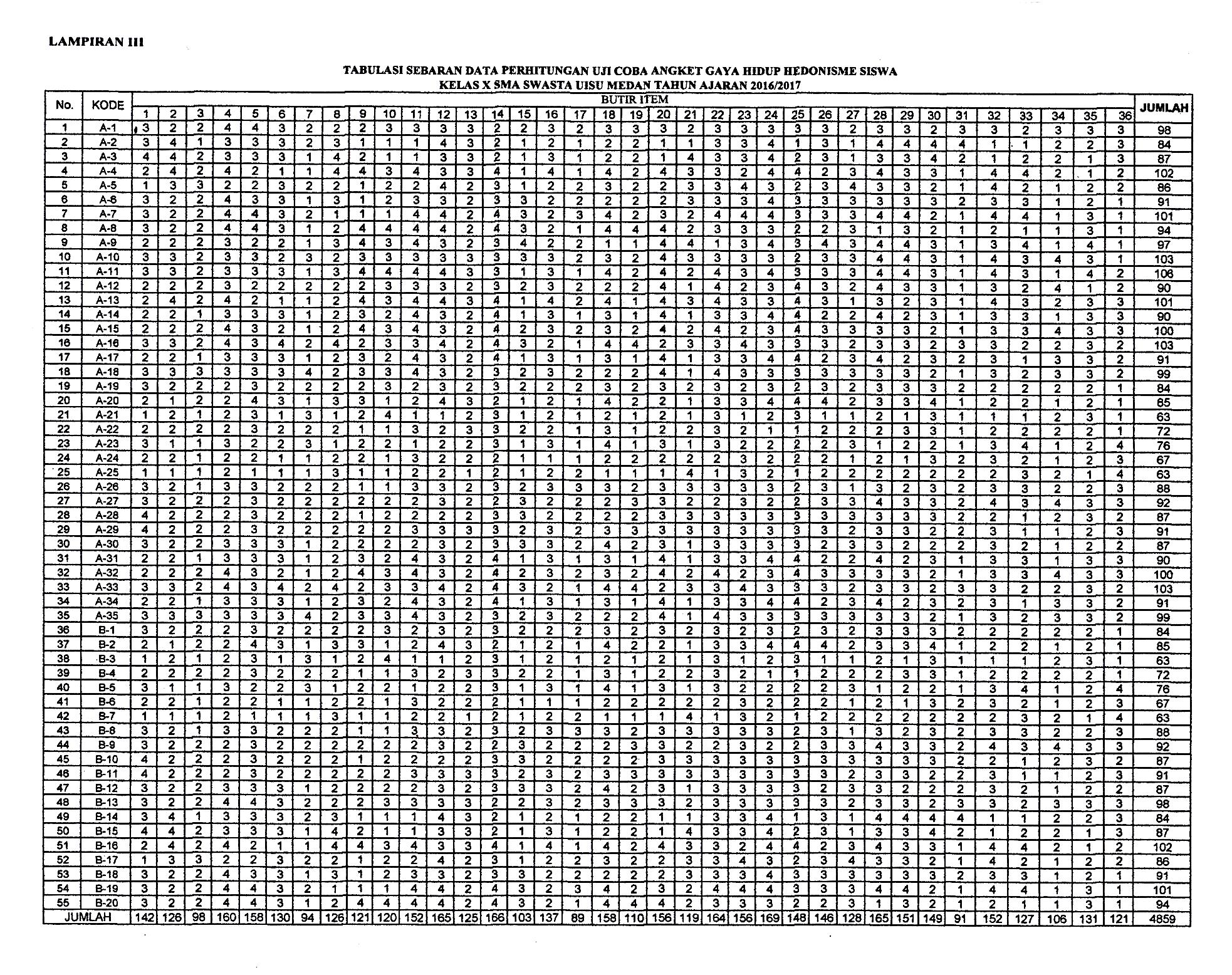 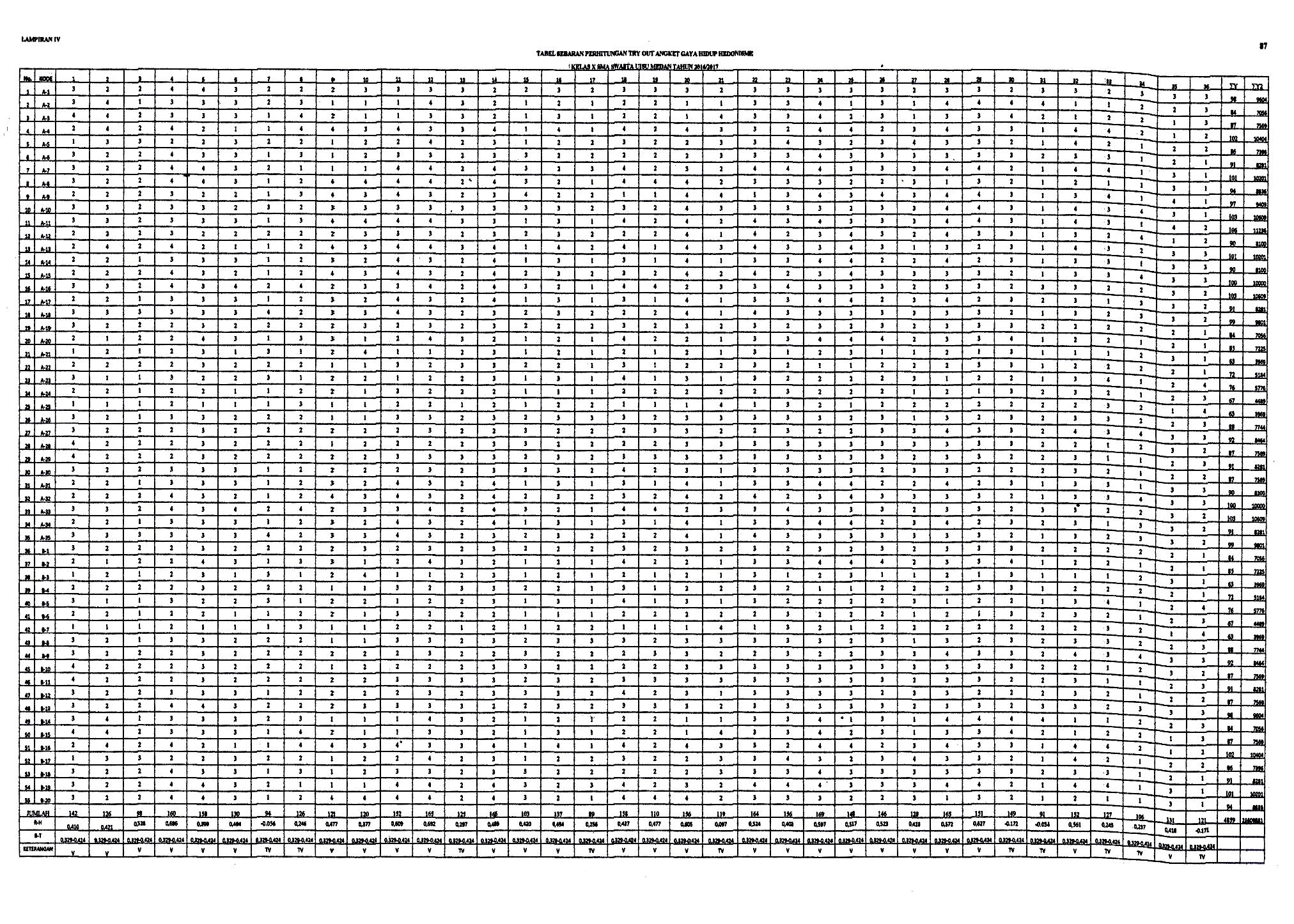 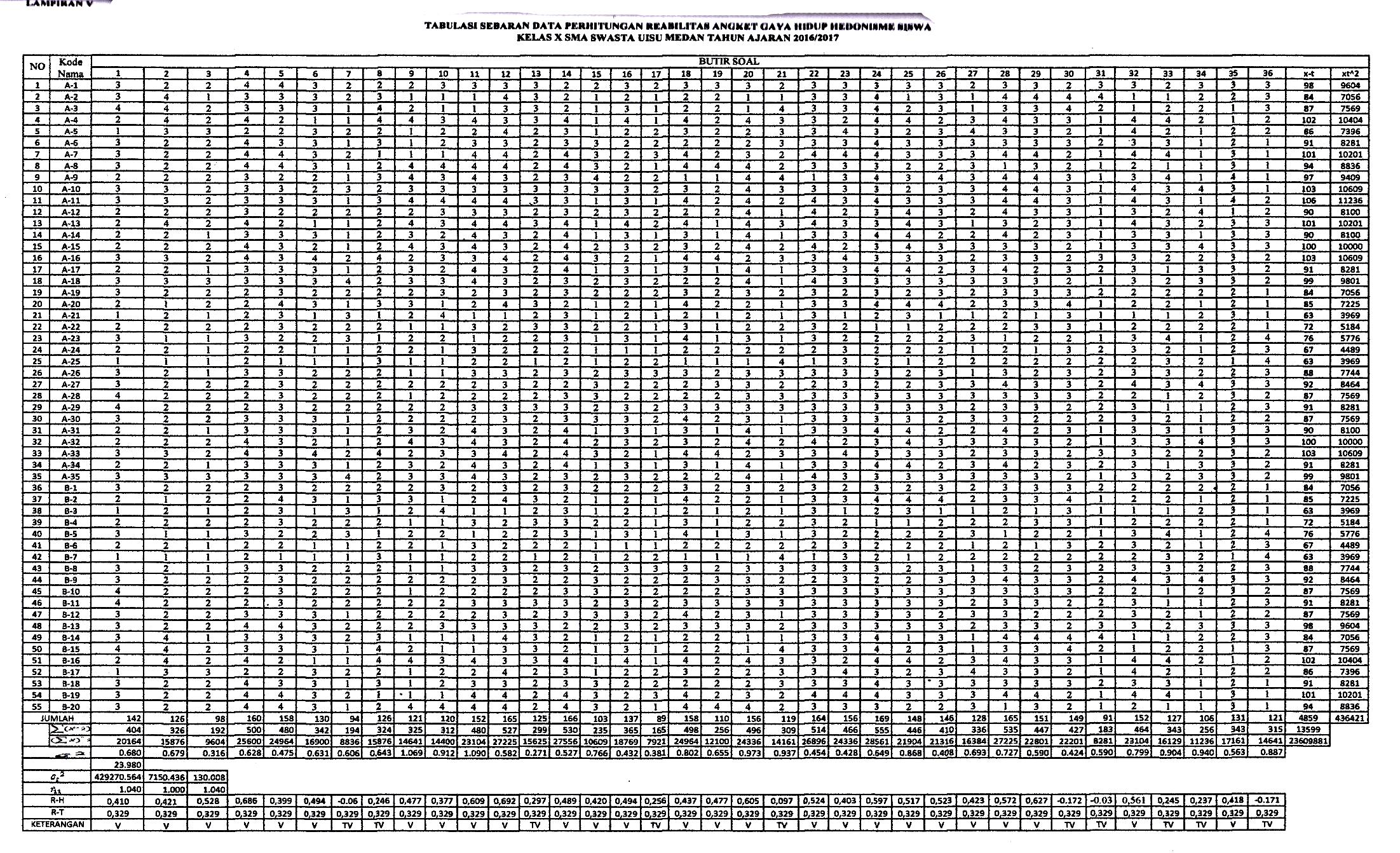 Lampiran VITABEL TABULASI SKOR INSTRUMENT PRE-TEST GAYA HIDUP HEDONISME SISWA KELAS X SMA SWASTA UISU MEDAN TAHUN AJARAN 2016/107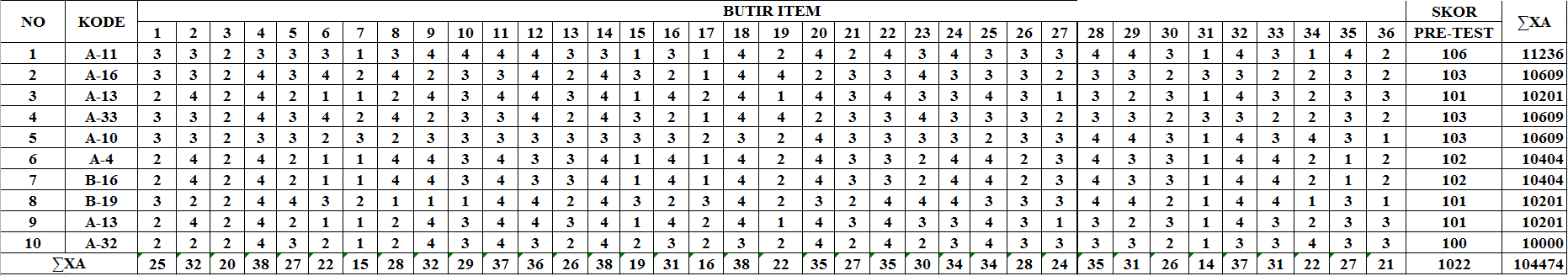 Lampiran VIITABEL TABULASI SKOR INSTRUMENT POST-TEST GAYA HIDUP HEDONISME SISWA	KELAS X SMA SWASTA UISU MEDAN TAHUN AJARAN 2016/107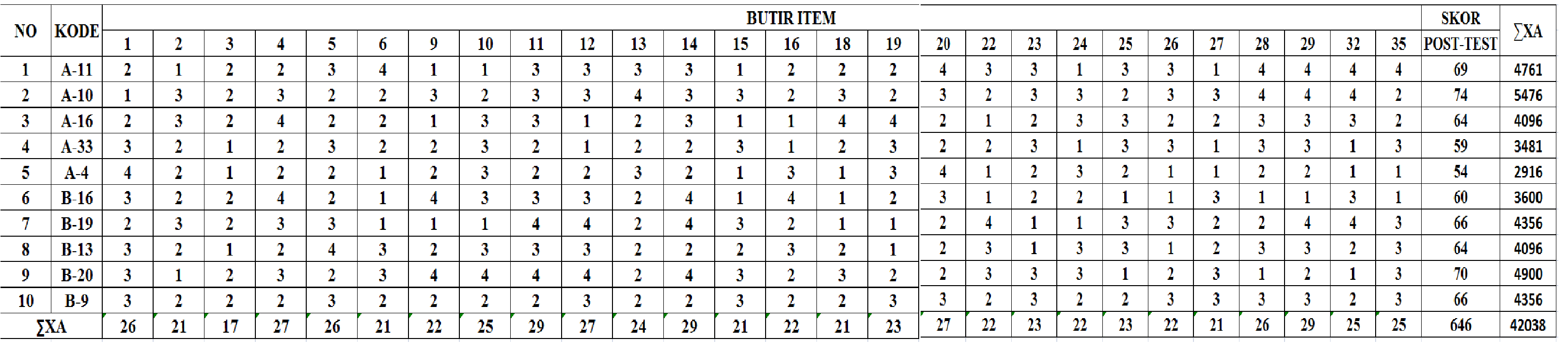 LAMPIRAN VIIIRPL RENCANA PELAKSANAANLAYANAN BIMBINGAN DAN KONSELING (RPL)Sekolah				:SMA SWASTA UISU MEDANTahun Ajaran			: 2016/2017Sasaran Layanan Semester	: Kelas X/ GanjilTempat Penyelenggaraan	: Ruang KelasMateri Topik Layanan		: Konseling Kelompok RealitasJenis Layanan			: Konseling KelompokTeknik				: RealitasBidang Bimbingan		: Pribadi dan SosialFungsi Layanan			: Pemahaman dan PengembanganWaktu Penyelenggaraan	: Tanggal	:           Mei 2017						Waktu	: 2 x 45 Menit Tujuan/ Arah PengembanganPengembangan KES Memantapkan kemampuan siswa untuk dapat mengetahui apa yang dimaksud dengan konseling kelompok, manfaat dari konseling kelompok realitas dan bagaimana cara pelaksanaan konseling kelompok realitas.Penanganan KES-T : Agar siswa tidak bingung ingin memecahkan masalahnya dan mencari solusiUraian KegiatanLangkah Pengantaran : Tahap PembentukanMengucapkan salam, selamat datang dan berteima kasih kepada anggota yang telah bersedia hadir untuk mengikuti kegiatan konseling kelompok serta menerima secara terbuka.Mengajak anggota kelompok berdo’a bersama sesuai dengan agama dan kepercayaan masing-masing yang dipimpin oleh pemimpin kelompok (PK).Menjelaskan pengertian, tujuan, asas-asas dan proses kegiatan layanan KKp yang dilaksanakan.Melakukan perkenalan antara konselor dan anggota agar lebih akrab.Langkah Penjajakan : Tahap PeralihanMengarahkan perhatian anggota kelompok dari suasana pembentukan ke suasana kegiatan, dan PK menjelaskan kembali tentang pengertian, tujuan, asas-asas dan proses kegiatan layanan KKp.Menanyakan kesiapan anggota kelompok untuk memasuki tahap kegiatan.Memahami suasana kelompok apabila anggota secara keseluruhan atau sebagian masih belum siap untuk melanjutkan tahap berikutnya.Memberi contoh masalah yang dapat dikemukakan dan dibahas dalam kelompokLangkah Penafsiran dan Pembinaan : Tahap KegiatanPemimpin kelompok (PK) memberikan topik yang akan dibahas dalam kelompok yaitu mengenai konseling kelompok realitasSemua anggota diminta mengemukakan pendapat mengenai konseling kelompok realitasSetiap anggota diminta memberikan respon terhadap pendapat anggota lainnya dengan pola penyampaian pikiran, perasaan dan sikap dalam kategori positif (tidak merendahkan , mengejek, atau membesar-besarkan). Respon positif ini dilakukan dan ditegaskan oleh Pemimpin Kelompok (PK), disertai contoh-contoh konkrit.Dalam konseling realitas paling banyak menggunakan metode pertanyaan dengan mengembangkan system WDEP yang memberikan kerangka pertanyaan yang diajukan secara luwes, dan setiap hurufnya melambangkan sekelompok gagasan. WDEP terdiri dari aspek want (keinginan) dalam hidupnya saat ini, aspek doing and direction (arah perilaku), aspek evaluation( evaluasi perilaku sebelumnya yang belum efektif), dan planning (perencanaan perilaku kedepan yang lebih baik, bertanggung jawab dan sesuai dengan kemampuan diri. Dan teknik pemberian contoh kepada anggota kelompok peristiwa yang realitas yang mampu mengubah pola pikir anggota kelompok, dan permainan kelompok.Terkait dengan konseling kelompok realitas , PK lebih berperan aktif dalam memberikan layanan konseling kelompok dengan teknik realitas, teknik realitas ini memfokuskan pada perilaku sekarang, khususnya gaya hidup hedonisme pada siswa kelas X.Apabila diperlukan dapat dilakukan kegiatan selingan atau ice breaking.Selama tahap kegiatan konseling kelompok dengan teknik realitas, PK memberikan pemberian contoh  konseling kelompok dengan teknik realitas kepada anggota kelompok, selanjutnya anggota kelompok secara sukarela mengungkapkannya.Setelah anggota kelompok mengungkapkan contoh dari konseling kelompok realitas, PK menanyakan kembali mengenai konseling kelompok realitas secara acak kepada anggota kelompok.Langkah Penilaian : Tahap Kesimpulan dan PenutupPK menjelaskan bahwa kegiatan KKp akan diakhiri dan mengambil kesimpulan tentang topic telah dibahas.Anggota kelompok mengemukakan kesan dan menilai kemajuan yang dicapai masing-masing pesan, harapan serta tanggapan anggota kelompok.Membahas rencana kegiatan lanjutan bersama anggota kelompok yang akan dilakukan dilain waktu dengan topik yang sama sesuai kesepakatan anggota kelompok.PK mengucapkan terima kasih kepada anggota kelompokDo’a penutup, salamRencana PenilaianPenilaian HasilMasing – masing anggota kelompok diminta mengemukakan hal-hal baru berkenaan topic yang dibahas dengan pola BMB3 dalam kaitannya dengan akurs:Berfikir	: Anggota kelompok berpikir positif bahwa konseling kelompok realitas ini dapat membantu mencarikan solusi permasalahan yang dihadapiMerasa	:Anggota kelompok merasa terbantu dalam menyelesaikan   permasalahan masing – masingBersikap	: Anggota Kelompok saling membantu, dan menghargaiBertindak	:Anggota kelompok melakukan kegiatan sesuai dengan keputusan yang disepakatiBertanggung jawab	:Anggota kelompok berjanji akan menjaga kerahasiaanPenilaian Proses Melalui pengamatan yang dilakukan dalam penilaian proses layanan untuk memperoleh gambaran tentang aktivitas siswa dan efektifitas layanan yang telah diselenggarakan PenelitiTengku Adelina AzhanNPM. 131484043Nama Permainan		: DONGENG GERAKANCara Bermain		:Fasilitator akan menceritakan sebuah dongeng kepada para anggota.Disetiap dongeng yang diceritakan fasilitator apabila ada kata “Ayam” maka semua anggota harus mengepak – ngepakan sayapnya seperti ayam. Apabila ada kata “Itik” maka seluruh anggota harus bergoyang itik. Dan apabila ada kata “monyet” maka seluruh anggota harus menggaruk – garuk rambutnya.3.      Fasilitator mendongeng dengan imajinasinya sendiri dan terdapat kata – kata tersebut.4.      Peserta berhenti memperagakan apabila fasilitator sudah berlanjut ke kata – kata lain.Tujuan 		: Menghidupkan suasanaWaktu			: 5 – 10 menitKonseling KelompokPembimbing Kelompok	: Tengku Adelina AzhanAnggota			: 10 (sepuluh) orang siswa-siswi kelas X SMA   UISU MEDAN yang dimiliki gaya hidup    HedonismMATERILayanan Konseling Kelompok RealitasPengertian Konseling Kelompok		Konseling kelompok merupakan suatu cara memberikan bantuan kepada individu (siswa) melalui kegiatan kelompok yang membahas masalah pribadi yang dialami oleh masing-masing anggota kelompok, Prayitno (2015:149)		Konseling kelompok  (Dewa ketut, 2008:79) merupakan konseling yang diselenggarakan kelompok dalam kelompok, dengan memanfaatkan dinamika kelompok yang terjadi di dalam kelompok itu.Tujuan konseling kelompok		Tujuan konseling kelompok (Tohirin, 2013: 174) adalah berkembangnya kemampuan sosialisasi siswa, khususnya kemampuan berkomunikasinya.		Asas Konseling Kelompok 	Menurut Prayitno (2008: 155-119) Dalam kegiatan konseling kelompok terdapat sejumlah aturan ataupun asas-asas yang harus diperhatikan oleh para anggota, asas-asas tersebut yaitu:Asas Kerahasiaan  adalah segala sesuatu yang di bicarakan klien kepada konselor tidak boleh disampaikan kepada orang lain, atau lebih-lebih hal atau keterangan yang tidak boleh atau atau tidak layak diketahui orang lain.Asas Kesukarelaan, Proses bimbingan dan konseling harus berlangsung atas dasar kesukarelaan, baik dari pihak si terbimbing atau klien, maupun dari pihak konselor.Asas Keterbukaan, Dalam pelaksanaan konseling kelompok sangat diperlukan suasana keterbukaan, baik keterbukaan dari konselor mau pun dari klien. Keterbukaan ini bukan hanya sekedar bersedia menerima saran-saran dari luar, malahan lebih dari itu, diharapkan masing-masing pihak bersangkutan bersedia membuka diri untuk kepentingan pemecahan masalah individu yang membutuhkan bimbingan diharapkan dapat berbicara sejujur mungkin dan berterus terang diri sendiri sehingga dengan keterbukaan ini penelah serta pengkaji berbagai kekuatan dan kelemahan si terbimbing dapat dilaksanakan.Asas Kekinian, Masalah individu yang di tanggulangi adalah masalah-masalah yang sedang dirasakan bukan masalah yang sudah lampau dan juga bukan masalah yang mungkin akan di alami di masa yang akan datang.Asas Kenormatifan, Usaha bimbingan dan konseling tidakk boleh bertentangan dengan norma-norma yang berlaku baik ditinjau dari norma agama, norma adat, norma hukum/negara, norma ilmu maupun kebiasaan sehari-hari.Asas kegiatan, Usaha bimbingan dan konseling tidak akan memberikan buah yang berarti bila klien tidak melakukan sendiri kegiatan dalam mencapai tujuan bimbingan dan konseling.Prosedur Pelaksanaan Bimbingan dan Konseling KelompokProsedur pelaksanaan menurut Prayitno (2015:170-171) Bimbingan kelompok dan Konseling Kelompok diselenggarakan melalui empat tahap kegiatan, yaitu :Tahap pembentukan, yaitu tahap untuk membentuk sejumlah individu menjadi satu kelompok yang siap mengembangkan dinamika kelompok untuk mencapai tujuan bersamaTahap peralihan, yaitu tahapan untuk mengalihkan kegiatan awal kelompok ke kegiatan berikutnya yang lebih terarah pada pencapaian tujuan kelompok.Tahap kegiatan, yaitu tahap “kegiatan inti” untuk membahas topik-topik tertentu (Pada BKp) atau mengentaskan masalah pribadi anggota kelompok (pada KKp).Tahap penyimpulan,  yaitu tahapan kegiatan kegiatan untuk melihat kembali apa yang sudah dilakukan dan dicapai oleh kelompok. Peserta kelompok diminta melakukan refleksi berkenaan dengan kegiatan pembahasaan yang baru saja mereka ikuti.Tahap pengakhiran, yaitu tahapan akhir kegiatan untuk melihat kembali apa yang sudah dilakukan dan dicapai oleh kelompok, serta merencanakan kegiatan selanjutnya. Keterampilan Dasar untuk pemimpin KelompokMenurut Jacob, at al (Kurnanto, 2013:19) keterampilan-keterampilan dasar yang harus dimiliki konselor dalam layanan konseling kelompok adalah active listening, refleksi, klarifikasi dan bertanya, meringkas, menghubungkan, ceramah singkat dan pemberian informasi, mendorong dan mendukung, pengaturan nada, pemodelan dan self-disclosure, penggunaan mata, penggunaan suara, penggunaan energi pemimpin, mengidentifikasi pengikut, pemahaman multicultural, focusing, cutting off dan drawing out, rounds dan diads.Etika Dalam Konseling KelompokMenurut Mungin (2005 : 341) etika dalam konseling kelompok adalah etika yang disetujui yang konsisten dengan komitmen etika dalam arti yang lebih luas (politik, moral dan agama) yang kita anggap masuk akal dan yang bisa diterapkan oleh klien maupun pihak pemberi bimbingan. Etika tidak bersifat absolut.Etika bisa berubah sesuai dengan perkembangan ilmu pengetahuan dan budaya.Jika tidak demikian etika-etika bisa menjadi penghambat dan bukan lagi sebagai suatu penuntun untuk pengembangan kerja dan pengembangan diri.Karena ada beberapa etika yang bersifat universal (tidak berubah) dalam bidang hubungan antar manusia.kode etik untuk bidang tersebut diterima sepanjang waktu.Kekuatan dan keterlibatan konseling kelompokMenurut Mungin (2005 :41) ada beberapa kekuatan konseling kelompok yaitu antara lain :Kepraktisan, yaitu dalam waktu yang relative singkat konselor dapat berhadapan dengan sejumlah siswa di dalam kelompok dalam upaya untuk membantu memenuhi kebutuhan yang berkaitan dengan pencegahan, pengembangan pribadi dan pengentasan masalah.Dalam konseling kelompok anggota akan belajar untuk berlatih tentang prilaku yang baru.Dalam konseling kelompok terdapat kesempatan luas untuk berkomunikasi dengan teman-teman mengenai segala kebutuhan yang terfokus pada pengembangan pribadi, pencegahan, dan pengentasan masalah yang dialami oleh setiap anggota.Konseling kelompok memberi kesempatan para anggota untuk mempelajari keterampilan sosial.Anggota kelompok mempunyai kesempatan untuk saling memberi bantuan, menerima bantuan dan berempati dengan tulus didalam konseling kelompok. Motivasi manusia muncul dari hubungan kelompok kecil. Manusia membutuhkan penerimaan, pengakuan, dan afiliasi, apabila unsur-unsur tersebut terpenuhi semua, maka perilaku, sikap, pendapat dan apa yang disebut ciri-ciri pribadi sebagai ciri unik individu yang berakar dari pola afiliasi kelompok yang menentukan konteks sosial seseorang hidup dan berfungsi dapat mewujudkan melalui intervensi konseling kelompok.Melalui konseling kelompok, individu-individu mencapai tujuannya dan berhubungan dengan individu-individu lain dengan cara yang produktif dan inovatif.Selain memiliki kekuatan, konseling kelompok juga memiliki keterbatasan yaitu sebagai berikut :Tidak semua siswa cocok berada dalam kelompok, beberapa diantaranya membutuhkan perhatian dan intervensi individual.Tidak semua siswa siap atau bersedia untuk bersikap terbuka dan jujur mengemukakan isi hatinya terhadap teman-temannya di dalam kelompok, lebih-lebih yang akan dikatakan terasa memalukan bagi dirinya.Persoalan pribadi satu-dua anggota kelompok makin kurang mendapat perhatian dan tanggapan bagaimana mestinya, karena perhatian kelompok terfokus pada persoalan pribadi anggota yang lain, sebagai akibatnya siswa tidak akan merasa puas.Sering siswa mengharapkan terlalu banyak bantuan dari kelompok, sehingga tidak berusaha untuk berubah.Sering kelompok bukan dijadikan sarana untuk berlatih melakukan perubahan, tapi justru dipakai sebagai tujuan.Konsep utama teori Realitas kelompok Menurut Rusmana :  2009  (dalam Kurnanto, 2013:79) mengatakan bahwa tanggung jawab merupaka inti dari teori realitas. Sebagai usahanya untuk memperbaharui teori realitas, Glasser mengeksplorasi tema tingkah laku adalah usaha untuk mengendalikan persepsi dalam kelompok terhadap dunia luar, mencocokkan dunia batin dengan dunia pribadi individu. Glasser percaya bahwa orang mempelajari itu akan mampu mengendalikan hidup mereka lebih efektif. Oleh karena itu, anggota kelompok akan dapat mencegah masalah-masalah potensial yang mungkin menyebabkan kelompok menggunakan teori realitas. Menurut Corey : 1990  (dalam Kurnanto, 2013: 81) ada delapan hal yang menjadi ciri khas dari teori realitas, di antaranya adalah sebagai berikut :Terapi realitas menolak konsep tentang penyakit mental (medis). Teori ini beranggapan bahwa pembentukan perilaku adalah akibat dari ketidakbertanggungjawaban. Teori realitas menyamankan gangguan mental dengan perilaku atau tingkah laku yang tidak di pertanggung jawabkan dan sebaliknya, menyamankan mental yang sehat dengan perilaku yang dipertanggungjawabkan.Teori realitas lebih memfokuskan pada perasaan-perasaan dan sikap-sikap. Terapis realitas tidak bergantung pada pemahaman untuk mengubah sikap-sikap terapi menekankan perubahan sikap mengikuti perubahan tingkah laku.Teori realitas berfokus pada saat sekarang, bukan pada masa lampau. Teori ini berpendapat bahwa masa lampau seseorang tidak dapat dirubah, tapi masa sekarang dan yang akan dating bisa diubah.Terapi realitas menekankan pertimbangan-pertimbangan nilai, menempatkan pokok kepentingan pada peran konseli dalam menilai kualitas tingkah laku konseli sendiri dalam menentukan apa yang menyebabkan kegagalan yang dialami konseli.Teori ini tidak memandang konsep tradisional tentan transferensi sebagai hal yang penting melainkan sebagai suatu cara bagi terapis untuk tetap bersembunyi sebagai pribadinya.Terapi realitas menekankan aspek-aspek kesadaran, kekeliruan yang dilakukan oleh konseli, bagaimana perilaku konseli sekarang hingga konseli tidak mendapatkan apa yang diinginkannya, dan bagaimana konseli bisa terlibat dalam suatu rencana tingkah laku yang berhasil dan berlandaskan pada tingkah laku yang bertanggung jawab.Terapi ini meniadakan hukuman. Menurut Glasser pemberian hukuman untuk mengubah tingkah laku adalah tidak efektif dan akan membawa kegagalan. Menggunakan pertanyaan yang mencela juga termasuk hukuman, biarkan konseli menerima mencela juga termasuk hukuman, biarkan konseli menerima konsekuensi yang wajar dari perilakuknya sendiri.Glasser menyatakan konseli perlu mengoreksinya diri apabila konseli berbuat salah dan mengembangkan diri apabila konseli berbuat benar.Tujuan konseling Realitas	Tujuan dari terapi ini adalah agar setiap individu bisa mendapatkan cara yang lebih efektif untuk memenuhi kebutuhan menjadi bagian dari suatu kelompok, kekuasaan, kebebasan, dan kesenangan. Focus terapi adalah pada apa yang disadari oleh konseli dan kemudian menolong konseli menaikkan tingkat kesadaran. (Kurnanto, 2013:81).Secara umum tujuan konseling reality therapy sama dengan tujuan hidup, yaitu individu mencapai kehidupan dengan success identity. Untuk itu dia harus bertanggung jawab, yaitu memiliki kemampuan mencapai kepuasan terhadap kebutuhan personalnya. Reality therapy adalah pendekatan yang didasarkan pada anggapan tentang adanya satu kebutuhan psikologis pada seluruh kebutuhannya; kebutuhan akan identitas diri, yaitu kebutuhan untuk merasa unik terpisah dan berbeda dengan orang lain. Kebutuhan akan identitas diri merupakan pendorong dinamika perilaku yang berada di tengah-tengah berbagai budaya universal. (Latipan, 2006).	Kualitas pribadi sebagai tujuan konseling realitas adalah individu yang memahami dunia riilnya dan harus memenuhi kebutuhannya dalam kerangka kerja. Meskipun memandang dunia realitas antara individu yang satu dengan individu yang lain dapat berbeda tapi realitas itu dapat diperoleh dengan caramembandingkan dengan orang lain. Oleh karena itu, konselor bertugas membantu klien bagaimana menemukan kebutuhannya dengan 3R yaitu right, responsibility dan reality, sebagai jalannya.Untuk mencapai tujuan-tujuan ini, karakteristik konselor realitas adalah sebagai berikut:Konselor harus mengutamakan keseluruhan individual yang bertanggung jawab, yang dapat memenuhi kebutuhannya. Konselor harus kuat, yakin, tidak pernah ”bijaksana”, dia harus mampu menahan tekanan dari permintaan klien untuk simpati atau membenarkan perilakunya, tidak pernah menerima alasan-alasan dari perilaku irrasional klien.Konselor harus bersikap hangat, sensitif terhadap kemampuan untuk memahami perilaku orang lain.Konselor harus dapat bertukar fikiran dengan klien tentang perjuangannya dapat melihat bahwa seluruh individu dapat melakukan secara bertangung jawab termasuk pada saat-saat yang sulit.Konseling realitas pada dasarnya adalah proses rasional, hubungan konseling harus tetap hangat, memahami lingkungan. Konselor perlu meyakinkan klien bahwa kebahagiaannya bukan terletak pada proses konseling tetapi pada perilakunya dan keputusannya, dan klien adalah pihak yang paling bertanggung jawab terhadap dirinya sendiri. Dari berbagai pendapat tersebut dapat diambil kesimpulan bahwa tujuan konseling kelompok realita adalah untuk memecahkan masalah konseli dengan mengembangkan kemampuan-kemampuan yang ada dalam dirinya, dan mampu bertanggung jawab terhadap dirinya sendiri agar mencapai individu yang berhasil atau identity success. “Tujuan umum dari terapi realitas adalah agar pasien menemukan jalan yang lebih efektif untuk memenuhi kebutuhan kebutuhan” Maka terapi realitas bertujuan untuk memberikan kemungkinan dan kesempatan kepada pasien, agar ia bisa mengembangkan kekuatan-kekuatan psikis yang dimilikinya untuk menilai perilakunya sekarang dan apabila perilakunya tidak dapat memenuhi kebutuhan-kebutuhannya, maka perlu memperoleh perilaku yang baru yang lebih efektif. Hal terpenting yang harus disampaikan oleh konselor terhadap klien sebagai bagian dari tujuan terapi adalah bahwa terapi sama sekali tidak bertujuan untuk mencapai kebahagiaan bagi klien. Kalaupun ada kebahagiaan, hal tersebut bukanlah esensi dari tujuan terapi yang ingin dicapai. Konselor harus menyampaikan bahwa kebahagiaan klien terletak pada cara berpikir klien menyikapi hal tertentu dan keberaniannya mengambil keputusan secara bertanggung jawab.Tahap dan Teknik Konseling RealitasTerapi realiatas bisa ditandai sebagai terapi yang efektif secara verbal.Prosedur-prosedurnya dilakukan pada ketentuan-ketentuan dan potensi-potensi konseli yang berhubungan dengan tingkah lakunya sekarang dan usahanya untuk mencapai keberhasilan hidup. Dalam membantu konseli untuk menciptakan identitas keberhasilan, menurut Corey : 2003 (dalam Kurnanto, 2013: 82-83) terapis bisa menggunakan beberapa teknik sebagai berikut :Terlibat dalam permainan peran konseli.Menggunakan humor.Mengonfrontasikan konseli dan menolak dalih apapun.Mambantu konseli dalam merumuskan rencana-rencana yang spesifik bagi tidakan.Bertindak sebagai model guru.Memasang batas-batas dan menyusun situasi terapi.Menggunakan “kejutan verbal” atau sarkasme yang layak untuk mengonfrontasikan konsli dengan tingkah lakunya yang tidak realistis.Melibatkan diri dengan konseli dalam upayanya mencari kehidupan yang lebih efektif.Corey mengemukakan tahap-tahap teknik lain yang digunakan dalam teori ini menurut Willian Glasser yang dikutip Rusmana (dalam Kurnanto, 2013: 83-85) yaitu:Mengembangkan Suatu HubunganPada tahap awal, usaha terapi ini adalah membangun hubungan yang baik dengan setiap anggota kelompok (attending).orang biasanya terlibat dalam kelompok karena butuh berhubungan dengan orang lain.Fokus pada Perilaku SekarangTeori ini berfokuskan pada perbuatan serta pikiran yang dilakukan sekarang dan bukan pada pemahaman, perasaa, pengalaman masa lalu ataupun motivasinya yang tidak didasari.Mengevaluasi Tingkah lakuSetiap anggota kelompok dapat memperbaiki kualitas hidup melalui proses evaluasi terhadap kelompok, kemudian kepada anggota kelompok diajarkan kebuituhan pokok dan diminta untuk mengidentifikasikan keinginan setiap anggota kelompok.Pengembangan RencanaLangkah ini meliputi perencanaan, menasehati, membantu, dan mendorong. Tahap ini berdasarkan pada penyelesaian tahap ketiga, perencanaan tindakan adalah individual, tetapi anggota dan pimpinan kelompok dapat sangat efektif memberikan masukan dan sugesti yang akan membuat perencanaan potensioal.Mendapatkan suatu keterampilanPada tahap ini anggota kelompok mendapatkan suatu keterampilan dengan rencana yang sudah direncanakan dengan bantuan konselor.Tidak Ada Kata MaafAnggota kelompok tidak akan berhasil dalam rencana bila sering memaafkan kesalahannya.Tidak Ada HukumanDalam teori ini konselor tidak menggunakan hukuman untuk konseli yang melakukan tidak dapat melakukan rencana yang telah disusunnya itu.Tidak Pernah BerhentiPerubahan memerlukan waktu, khususnya jika konseli memiliki sejarah kegagalan yang panjang.Awal konsistensi ini diinternalisasikan oleh konseli.Teori realitas tidak memasukan beberapa teknik yang digunakan oleh teori lain secara umum, misalnya penafsiran, pemahaman, wawancara non direktif, sikap diam yang berkepanjangan, asosiasi bebas dan sebagainya. Dalam terapi realitas, dipusatkan pada upaya menolong individu agar dapat memahami dan menerima keterbatasan dan kemampuan dalam dirinya.Peran dan Fungsi KonselorMenurut Rusmana : 2009  (dalam Kurnanto,  2013: 85) menjelaskan bahwa konselor terapi realitas berfungsi sebagai guru dan model serta memkonfrontasikan anggota kelompok dengan cara-cara yang mampu membantu anggota kelompok menghadapi keadaan dan memenihi kebutuhan-kebutuhan dasar tanpa merugikan anggota kelompok lain.Lebih lanjut dijelaskan bahwa keterlibatan konselor atau terapis tidak hanya dalam memberikan dukungan-dukungan yang “manis”. Glasser menegaskan bahwa terkadang konselor harus berani berkomunikasikan kepada konseli bahwa konselor itu telah mengambil langkah yang salah.Dan tugas terapis adalah bertindak sebagai pembimbing yang membantu setiap anggota kelompok agar bisa menilai tingakh lakunya sendiri secara realitas.LAMPIRAN IXRPL RENCANA PELAKSANAANLAYANAN BIMBINGAN DAN KONSELING (RPL)Sekolah				:SMA SWASTA UISU MEDANTahun Ajaran			: 2016/2017Sasaran Layanan Semester	: Kelas X/ GanjilTempat Penyelenggaraan	: Ruang KelasMateri Topik Layanan		: Gaya Hidup HedonismeJenis Layanan			: Konseling KelompokTeknik				: RealitasBidang Bimbingan		: Pribadi dan SosialFungsi Layanan			: Pemahaman dan PengembanganWaktu Penyelenggaraan	: Tanggal	:           Mei 2017Waktu	: 2 x 45 Menit Tujuan/ Arah PengembanganPengembangan KESSiswa dapat mempengetahui gaya hidup hedonismSiswa juga tau faktor-faktor yang mempengaruhinya serta mencegah peningkatan gaya hidup hedonismPenanganan KES-T : Agar siswa tidak bingung ingin memecahkan masalahnya dan mencari solusiUraian KegiatanLangkah Pengantaran : Tahap PembentukanMengucapkan salam, selamat datang dan berteima kasih kepada anggota yang telah bersedia hadir untuk mengikuti kegiatan konseling kelompok serta menerima secara terbuka.Mengajak anggota kelompok berdo’a bersama sesuai dengan agama dan kepercayaan masing-masing yang dipimpin oleh pemimpin kelompok (PK).Menjelaskan pengertian, tujuan, asas-asas dan proses kegiatan layanan KKp yang dilaksanakan.Melakukan perkenalan antara konselor dan anggota agar lebih akrab.Langkah Penjajakan : Tahap PeralihanMengarahkan perhatian anggota kelompok dari suasana pembentukan ke suasana kegiatan, dan PK menjelaskan kembali tentang pengertian, tujuan, asas-asas dan proses kegiatan layanan KKp.Menanyakan kesiapan anggota kelompok untuk memasuki tahap kegiatan.Memahami suasana kelompok apabila anggota secara keseluruhan atau sebagian masih belum siap untuk melanjutkan tahap berikutnya.Memberi contoh masalah yang dapat dikemukakan dan dibahas dalam kelompokLangkah Penafsiran dan Pembinaan : Tahap KegiatanPemimpin kelompok (PK) memberikan topik yang akan dibahas dalam kelompok yaitu gaya hidup hedonismeSemua anggota diminta mengemukakan pendapat mengenai gaya hidup hedonismeSetiap anggota diminta memberikan respon terhadap pendapat anggota lainnya dengan pola penyampaian pikiran, perasaan dan sikap dalam kategori positif (tidak merendahkan , mengejek, atau membesar-besarkan). Respon positif ini dilakukan dan ditegaskan oleh Pemimpin Kelompok (PK), disertai contoh-contoh konkrit.Dalam konseling realitas paling banyak menggunakan metode pertanyaan dengan mengembangkan system WDEP yang memberikan kerangka pertanyaan yang diajukan secara luwes, dan setiap hurufnya melambangkan sekelompok gagasan. WDEP terdiri dari aspek want (keinginan) dalam hidupnya saat ini, aspek doing and direction (arah perilaku), aspek evaluation( evaluasi perilaku sebelumnya yang belum efektif), dan planning (perencanaan perilaku kedepan yang lebih baik, bertanggung jawab dan sesuai dengan kemampuan diri. Dan teknik pemberian contoh kepada anggota kelompok peristiwa yang realitas yang mampu mengubah pola pikir anggota kelompok, dan permainan kelompok.Terkait dengan gaya hidup hedonisme, PK lebih berperan aktif dalam memberikan layanan konseling kelompok dengan teknik realitas, teknik realitas ini memfokuskan pada perilaku sekarang, khususnya gaya hidup hedonisme pada siswa kelas X, siswa juga disuruh membarikan satu contoh gaya hidup hedonisme.PK memberikan satu contoh yang berkenaan dengan tema, agar siswa berfikir dan merasa bahwa gaya hidup hedonisme bila berlebihan maka akan merugikan siswa, maka dari itu peran PK mengurangi gaya hidup hedonisme dengan menggunakan teknik realitas PK membantu siswa memandang lebih realita dan memandang ke depan untuk mengetahui apa dampak bila anggota bergaya hidup hedonisme.Terkait dengan gaya hidup hedonisme siswa dibahas lebih mendalam tentang dampak yang pada gaya hidup hedonisme siswaPK lebih menekankan dengan teknik realitas dalam konseling kelompok yang nantinya dapat mengurangi gaya hidup hedonisme siswa kelas X SMA Swasta Uisu yang tinggi dalam gaya hidup hedonisme. Dalam kegiatan ini tidak hanya mengurangi gaya hidup hedonisme pada siswaDalam tahap kegiatan (PK) memberikan penguatan untuk membangun semnagat dinamika kelompok antara anggotaApabila diperlukan dapat dilakukan kegiatan selingan atau ice breaking.Selama tahap kegiatan konseling kelompok dengan teknik realitas, PK memberikan pemberian contoh  gaya hidup hedonisme dengan teknik realitas kepada anggota kelompok, selanjutnya anggota kelompok secara sukarela mengungkapkannya.Setelah anggota kelompok mengungkapkan contoh dari gaya hidup hedonisme, PK menanyakan kembali mengenai contoh gaya hidup hedonisme tersebut secara acak kepada anggota kelompok.Langkah Penilaian : Tahap Kesimpulan dan PenutupPK menjelaskan bahwa kegiatan KKp akan diakhiri dan mengambil kesimpulan tentang topik telah dibahas.Anggota kelompok mengemukakan kesan dan menilai kemajuan yang dicapai masing-masing pesan, harapan serta tanggapan anggota kelompok.Membahas rencana kegiatan lanjutan bersama anggota kelompok yang akan dilakukan dilain waktu dengan topik yang sama sesuai kesepakatan anggota kelompok.PK mengucapkan terima kasih kepada anggota kelompokDo’a penutup, salamRencana PenilaianPenilaian HasilMasing – masing anggota kelompok diminta mengemukakan hal-hal baru berkenaan topik yang dibahas dengan pola BMB3 dalam kaitannya dengan akurs:Berfikir		:Anggota kelompok berfikir bahwa seberapa penting Gaya hidup hedonisme , dengan mengetahui gaya hidup hedonisme itu apa siswa akan mampu menghargai dirinya sendiri dan menerima kekurangan dan kelebihan yang ada pada dirinya dan orang lain(Unsur A). Merasa		:Anggota kelompok merasa senang dengan topik yang telah dibahas (Unsur R).Bersikap		:Anggota kelompok sungguh-sungguh dalam mengambil keputusan untuk menghargai dirinya dan orang lain serta menerima kekurangan dan kelebihan yang dimiliki (Unsur K dan U).Bertindak	:Kemampuan nyata dan usaha untuk menerima kekurangan dan kelebihan dirinya dan menghargai diri sendiri serta orang lain(Unsur K dan U).Bertanggung Jawab	:bagaimana kesungguhan dalam mengambil keputusan untuk menerima kekurangan dan kelebihan serta menghargai orang lain dan menghadapi masalah (Unsur S). Penilaian Proses Melalui pengamatan yang dilakukan dalam penilaian proses layanan untuk memperoleh gambaran tentang aktivitas siswa dan efektifitas layanan yang telah diselenggarakan PenelitiTengku Adelina AzhanNPM. 131484043Nama Permainan		: BerdirilahJika....?Cara bermain		: Langkah-langkah dalam Ice Breaker Games ini:Minta semua peserta untuk duduk membentuk lingkaran, lalu pemandu berdiri ditengah.Jelaskan kepada peserta bentuk permainannya, yaitu setiap pemandumengucapkan kalimat, peserta mengucapkan kalimat, peserta diminta berdiri apabilakalimat itu sesuai dengan dirinya; misal : “ Keluarga saya adalah keluargapedagang….. “; “ Saya seorang perempuan yang berani bicara di depan publik…….“ dsb.Ucapkan kalimat – kalimat yang relevan dengan keadaan peserta (jangan sampaiada peserta yang tidak pernah berdiri), contoh – contoh kalimat misalnya :Saya adalah petugas lapanganSaya lahir di pedesaanSaya lahir di kota besarSaya memiliki hobby membaca, dsbSetelah selesai, minta seluruh peserta untuk memperkenalkan nama, asal, dan hallain yang berkenaan dengan dirinya secara singkat.Tujuan Permainan		:Game untuk menghangatkan, kerjasama dan komunikasi. Dalam pendampingan terhadap kelompok belajar di tengah masyarakat atau siswa,kita sudah biasa menganggap bahwa masyarakat atau siswa hanyalah penerimainformasi, dan bukan pemberi atau sumber informasi. Mengubah kebiasaan ataucara pandang yang sudah lama kita miliki, merupakan hal sulit. Kita biasanya selalumenggunakan kacamata kita.Kita menggunakan bahasa, simbol, gambar, informasidan teknologi yang berasal dari ‘kebudayaan’ kita. Kita tidak memperhatikan apakesulitan yang dialami masyarakat atau siswa untuk menerima hal–hal yang tidakbiasa bagi mereka. Sebenarnya, program yang kita kembangkan perlu dinilaimenurut kacamata masyarakat atau siswa, berdasarkan apa yang mereka butuhkan,dengan cara yang mudah diterima mereka.MATERIGAYA HIDUP HEDONISMEPengertian Hedonisme	Hedonisme adalah salah satu teori yang paling tua, paling sederhana, paling kebenda-bendaan, dan dari abad ke abad selalu kita temukan kembali.Dan banyak orang yang belum pernah dengan sadar merumuskan filsafat hidup untuk diri mereka sendiri, hidup mengikuti prinsip aliran ini.Untuk aliran ini kesenangan (kenikmatan) adalah tujuan akhir hidup dan yang baik yang tertinggi.	Kaum hedonism modern memilih kata kebahagiaan untuk kesenangan.Maka hendaknya kita berhati-hati dalam membaca buku-buku mereka sebab bila bicara tentang kebahagiaan, mereka betul-betul hanya memaksudkan kesukaan hidup ini saja.Hedonisme pertama-tama dirumuskan dirumuskan oleh Aristippus.Salah menafsifkan ajaran gurunya, yakni Socrates, yang berkata bahwa tujuan hidup adalah kebahagian, Aritippus menyamankan kebahagian dengan kesenangan.Menurut dia kesenangan itu berkat gerakan yang lemah gemulai, sedangkan rasa sakit berkat gerakan kasar. Kesenangan intelektual mungkin lebih tinggi, tetapi kesenangan pancaindera lebih dalam  (lebih intensif). Dan kesenangan sesaat yang dinikmati itulah yang dihargai.Suatu perbuatan disebut baik sejauh dapat menyebabkan kesenangan dan member kenikmatan.Kebajikan berguna untuk menahan agar kita tidak jatuh ke dalam nafsu yang berlebihan, yakni gerakan kasar, jadi tidak menyenangkan, Poespoprodjo (1999:60).Jeremy Bentham bahwasannya kesenangan dan kesedihan itu adalah satu-satunya motif yang memerintahkan manusia, J.Bentham mengatakan bahwa kesenangan dan kesedihan perseorangan adalah bergantung kepada kebahagiaan dan kemakmuran pada umumnya dari seluruh masyarakat, Poespoprodjo (1999:61-62).Hedonisme atau epikurianisme yang menyatakan bahwa kenikmatan (kesenangan) egoistis adalah tujuan terakhir manusia, menegaskan bahwa manusia, tanpa perlu memperhatikan hidup sesudah hidup ini, adalah berbuat bijaksana dalam mencari kenikmatan yang terbesar di dunia ini, Poespoprodjo (1999:79).Untuk menguji teori hedonism, kita harus lebih dahulu mengerti apakah sebenarnya kesenangan itu.Tidak ada gunanya member defenisi kesenangan.Kita tidak dapat sennag begitu saja. Kalau kita sennag, tentu senang akan sesuatu,yang berarti kita senang mengerjakan sesuatu atau mengalami sesuatu, (Poespoprodjo (1999:71).	Secara umum, hedonisme mempunyai arti pandangan hidup yang menganggap bahwa kesenangan dan kenikmatan materi adalah tujuan utama hidup (Tim Penyusun Kamus, 2000:394).Pada umumnya, kaum hedonis ini beranggapan bahwa hidup ini hanya satu kali.Gaya hidup hedonis ini secara umum tidak biasa dilepaskan dengan budaya populer yang menyertai dinamika kehidupan termasuk dunia sastranya, (dalam Cahyaningrum Dewojati (2010:16-17).Di dalam Al-Qur’an kalimat yang semakna dengan hedonisme adalah At Takatsur, yang dalam terjemahan versi Depag RI diterjemahkan sebagai “bermegah-megahan” dengan membubuhkan catatan kaki, “bermegah-megahan dalam soal anak, harta, pengikut, kemuliaan dan seumpamanya”. Al-Qur’an telah memperingati umat manusia agar waspada terhadap penyakit ini dengan keras ancaman dan siksaan yang amat pedih, baik ketika berada di dalam alam barzah maupun di dalam akhirat kelak. Hal ini terlihat jelas bahwa maksud dari firman Allah, “Alhaakumuttakatsur” adalah wa’id atau ancaman terhadap orang-orang yang selama hidupnya hanya sibuk mengurusi urusan-urusan duniawi sampai mereka masuk ke liang lahat sedang mereka tidak sempat bertaubat, mereka pasti akan mengetahui akibat perbuatan mereka itu dengan “ainul yaqin”. Menurut paham Madzhab Ahlussunnah wal Jama’ah tidak ada keraguan lagi bahwa di alam barzakh manusia dihidupkan lagi sebagaimana mereka hidup di dunia untuk menjawab pertanyaan-pertanyaan Munkar, Nakir dan menjalani apa-apa yang telah dipersiapkan Allah baik berupa kemuliaan maupun siksa akibat perbuatan yang telah dilakukan selama hidup di dunia. Dalam terjemahan buku ayat Al Quran surat Ali Imran, “jangan sekali-kali kamu terpedaya oleh kebebasan orang-orang kafir yang bergerak dalam negeri, itu hanyalah kesenangan sementara, kemudian tempat tinggal mereka Jahannam, dan Jahannam itu adalah tempat yang seburuk-buruknya (Ali Imran 196-197).Faktor-faktor yang mempengaruhi gaya hidup Sedangkan Kotler (dalam Rianton,2013) menyatakan bahwa faktor-faktor yang mempengaruhi gaya hidup seorang individu adalah sebagai berikut:Faktor internalSikap: Suatu keadaan jiwa dan keadaan pikir yang dipersiapkan untuk memberikan tanggapan terhadap suatu objek yang diorganisasi melalui pengalaman dan mempengaruhi secara langsung pada perilaku.Pengalaman dan pengamatan: Pengalaman dapat mempengaruhi pengamatan sosial dalam tingkahlaku, pengalaman dapat diperoleh dari semua tindakannya di masa lalu dan dapat dipelajari, melalui belajar individu dapat memperoleh pengalaman.Kepribadian: Konfigurasi karakteristik individu dan cara berperilaku yang menentukan perbedaan perilaku dari setiap individu.Konsep diri: Konsep diri yaitu bagaimana individu memandang dirinya akan mempengaruhi minat terhadap suatu objek.Motif: Perilaku individu muncul karena adanya motif kebutuhan untuk merasa aman dan kebutuhan terhadap prestise merupakan beberapa contoh tentang motif.Persepsi: Proses dimana individu memilih, mengatur dan menginterpretasikan informasi untuk membentuk suatu gambar yang berarti mengenai dunia.Faktor eksternal yaitu:Kelompok referensi: Kelompok yang memberikan pengaruh langsung atau tidak langsung terhadap sikap dan perilaku individu.Keluarga: Peranan terbesar dan terlama dalam pembentukan sikap dan perilaku individu.Kelas sosial: Sebuah kelompok yang relatif homogen dan bertahan lama dalam sebuah masyarakat yang tersusun dalam sebuah urutan jenjang dan para anggota pada setiap  jenjang memiliki nilai, minat, dan tingkah laku yang sama.Kebudayaan: Meliputi pengetahuan, kepercayaan, kesenian, moral,hukum, adat istiadat dan kebiasaankebiasaan yang diperoleh individu sebagai anggota masyarakat.LAMPIRAN XRPL RENCANA PELAKSANAANLAYANAN BIMBINGAN DAN KONSELING (RPL)Sekolah				:SMA SWASTA UISU MEDANTahun Ajaran			: 2016/2017Sasaran Layanan Semester	: Kelas X/ GanjilTempat Penyelenggaraan	: Ruang KelasMateri Topik Layanan		: Akibat dan Dampak Gaya hidup hedonismeJenis Layanan			: Konseling KelompokTeknik				: RealitasBidang Bimbingan		: Pribadi dan SosialFungsi Layanan			: Pemahaman dan PencegahanWaktu Penyelenggaraan	: Tanggal	:           Mei 2017Waktu	: 2 x 45 Menit Tujuan/ Arah PengembanganPengembangan KESMelatih siswa mampu Mengurangi Gaya hidup HedonismeMenjadikan siswa yang selalu bersyukur dan bisa hidup sederhana dan membeli sesuatu sesuai kebutuhan dan memahami akibat dan dampak akibat gaya hidup hedonismePenanganan KES-T : Agar siswa tidak memiliki rasa angkuh, sombong dan pamer terhadap apa yang siswa miliki.Uraian KegiatanLangkah Pengantaran : Tahap PembentukanMengucapkan salam, selamat datang dan berteima kasih kepada anggota yang telah bersedia hadir untuk mengikuti kegiatan konseling kelompok serta menerima secara terbuka.Mengajak anggota kelompok berdo’a bersama sesuai dengan agama dan kepercayaan masing-masing yang dipimpin oleh pemimpin kelompok (PK).Menjelaskan pengertian, tujuan, asas-asas dan proses kegiatan layanan KKp yang dilaksanakan.Melakukan perkenalan antara konselor dan anggota agar lebih akrab.Langkah Penjajakan : Tahap PeralihanMengarahkan perhatian anggota kelompok dari suasana pembentukan ke suasana kegiatan, dan PK menjelaskan kembali tentang pengertian, tujuan, asas-asas dan proses kegiatan layanan KKp.Menanyakan kesiapan anggota kelompok untuk memasuki tahap kegiatan.Memahami suasana kelompok apabila anggota secara keseluruhan atau sebagian masih belum siap untuk melanjutkan tahap berikutnya.Memberi contoh masalah yang dapat dikemukakan dan dibahas dalam kelompokLangkah Penafsiran dan Pembinaan : Tahap KegiatanPemimpin kelompok (PK) memberikan topik yang akan dibahas dalam kelompok yaitu akibat dan dampak gaya hidup hedonismeSemua anggota diminta mengemukakan pendapat mengenai akibat dan dampak gaya hidup hedonismeSetiap anggota diminta memberikan respon terhadap pendapat anggota lainnya dengan pola penyampaian pikiran, perasaan dan sikap dalam kategori positif (tidak merendahkan , mengejek, atau membesar-besarkan). Respon positif ini dilakukan dan ditegaskan oleh Pemimpin Kelompok (PK), disertai contoh-contoh konkrit.Dalam konseling realitas paling banyak menggunakan metode pertanyaan dengan mengembangkan system WDEP yang memberikan kerangka pertanyaan yang diajukan secara luwes, dan setiap hurufnya melambangkan sekelompok gagasan. WDEP terdiri dari aspek want (keinginan) dalam hidupnya saat ini, aspek doing and direction (arah perilaku), aspek evaluation( evaluasi perilaku sebelumnya yang belum efektif), dan planning (perencanaan perilaku kedepan yang lebih baik, bertanggung jawab dan sesuai dengan kemampuan diri. Dan teknik pemberian contoh kepada anggota kelompok peristiwa yang realitas yang mampu mengubah pola pikir anggota kelompok, dan permainan kelompok.Terkait dengan gaya hidup hedonisme, PK lebih berperan aktif dalam memberikan layanan konseling kelompok dengan teknik realitas, teknik realitas ini memfokuskan pada perilaku sekarang, khususnya gaya hidup hedonisme pada siswa kelas X, siswa juga disuruh membarikan satu contoh gaya hidup hedonisme.PK memberikan satu contoh yang berkenaan dengan tema, agar siswa berfikir dan merasa bahwa gaya hidup hedonisme bila berlebihan maka akan merugikan siswa, maka dari itu peran PK mengurangi gaya hidup hedonisme dengan menggunakan teknik realitas PK membantu siswa memandang lebih realita dan memandang ke depan untuk mengetahui apa dampak bila anggota bergaya hidup hedonisme.Terkait dengan gaya hidup hedonisme siswa dibahas lebih mendalam tentang dampak yang pada gaya hidup hedonisme siswaPK lebih menekankan dengan teknik realitas dalam konseling kelompok yang nantinya dapat mengurangi gaya hidup hedonisme siswa kelas X SMA Swasta Uisu yang tinggi dalam gaya hidup hedonisme. Dalam kegiatan ini tidak hanya mengurangi gaya hidup hedonisme pada siswaDalam tahap kegiatan (PK) memberikan penguatan untuk membangun semnagat dinamika kelompok antara anggota.Apabila diperlukan dapat dilakukan kegiatan selingan atau ice breaking.Selama tahap kegiatan konseling kelompok dengan teknik realitas, PK memberikan pemberian contoh  akibat dan dampak gaya hidup hedonisme kepada anggota kelompok, selanjutnya anggota kelompok secara sukarela mengungkapkannya.Setelah anggota kelompok mengungkapkan contoh dari akibat dan dampak gaya hidup hedonisme, PK menanyakan kembali mengenai contoh akibat dan dampak gaya hidup hedonisme tersebut secara acak kepada anggota kelompok.Langkah Penilaian : Tahap Kesimpulan dan PenutupPK menjelaskan bahwa kegiatan KKp akan diakhiri dan mengambil kesimpulan tentang topik telah dibahas.Anggota kelompok mengemukakan kesan dan menilai kemajuan yang dicapai masing-masing pesan, harapan serta tanggapan anggota kelompok.Membahas rencana kegiatan lanjutan bersama anggota kelompok yang akan dilakukan dilain waktu dengan topik yang sama sesuai kesepakatan anggota kelompok.PK mengucapkan terima kasih kepada anggota kelompokDo’a penutup, salamRencana PenilaianPenilaian HasilMasing – masing anggota kelompok diminta mengemukakan hal-hal baru berkenaan topik yang dibahas dengan pola BMB3 dalam kaitannya dengan akurs:Berfikir	:Anggota kelompok berfikir bahwa seberapa penting Akibat dan dampak gaya hidup hedonisme , dengan mengetahui akibat dan dampak gaya hidup hedonisme itu apa siswa akan mampu mengurangi gaya hidup hedonisme (Unsur A). Merasa	:Anggota kelompok merasa senang dengan topik yang telah dibahas (Unsur R).Bersikap	:anggota kelompok sungguh-sungguh dalam mengambil keputusan untuk mengurangi gaya hidup hedonisme(Unsur K dan U).Bertindak	:Kemampuan nyata dan usaha untuk mengurangi gaya hidup hedonisme(Unsur K dan U).Bertanggung Jawab	:bagaimana kesungguhan dalam mengambil keputusan untuk menerima kekurangan dan kelebihan serta menghargai orang lain dan menghadapi masalah dan mengurangi gaya hidup hedonisme (Unsur S).Penilaian Proses Melalui pengamatan yang dilakukan dalam penilaian proses layanan untuk memperoleh gambaran tentang aktivitas siswa dan efektifitas layanan yang telah diselenggarakan 						Peneliti						Tengku Adelina AzhanNPM. 131484043Nama Permainan		: BrainstromGaris besar			:Ini merupakan latihan brainstorming yang memberikan kesempatan kepada peserta terpilih untuk menggunakan masalah nyata.Tujuan 			:Memberikan kesempatan kepada peserta untuk melihat betapa efektifnya brainstorming.Membuat peserta melihat keuntungan braisntorming dalam sebuah situasi pemecahan masalah. Waktu yang dibutuhkan		:60-90 menit.Jumlah peserta 			:Tidak dibatasi, tapi dibagi menjadi beberapa subkelompok yang terdiri dari 5-7 peserta.Materi yang dibutuhkan		:Kertas dan spidol untuk masing-masing subkelompok.Cara Bermain			:Mintalah peserta untuk membentuk subkelompok yang terdiri dari 5-7 orang. Mintalah seorang sukarelawan dari masing-masing subkelompok. Sukarelawan tersebut harus memiliki masalah yang mereka ingin pecahkan. Ajaklah sukarelawan itu keluar ruangan dan mintalah mereka membocorkan masalah yang ingin mereka pecahkan. Hal ini untuk memastikan bahwa masalah tersebut sesuai untuk latihan ini dan tidak terlalu sensitif atau sulit. Katakan kepada subkelompok bahwa mereka akan diberikan suatu masalah untuk dipikirkan secara cepat dan dicari solusinya. Juga beritahukan mereka bahwa orang yang mengajukan permasalahan tersebut akan menuliskan ide mereka secara bergantian. Mereka tidak boleh mendiskusikan atau mengkritik saran apapun selama tahap brainstorming, yang akan berlangsung sekitar 5-10 menit. Mintalah sukarelawan untuk kembali bergabung dengan subkelompoknya dan memberitahukan angota kelompoknya tentang masalah mereka. Sukarelawan tersebut menuliskan solusi yang disarankan. Setelah tahap brainstorming, masing-masing subkelompok boleh mendiskusikan solusi mereka secara bergantian dan memperoleh klarifikasi dari orang yang membuat saran jika diperlukan. Subkelompok kemudian diminta untuk menghasilkan 2 atau 3 solusi terbaik sebagaimana diidentifikasi dalam tahap brainstorming .Semua subkelompok kembali ke kelompok induk dengan solusi mereka. Mintalah kelompok induk untuk mengidentifikasi dan mendiskusikan 2 atau 3 solusi terbaik secara keseluruhan. Latihan ini dibahas, tunjukkan bahwa solusi yang ditawarkan oleh subkelompok secara total akan lebih banyak jumlahnya daripada yang dihasilkan oleh masing-masing individu. Poin diskusi Apakah orang yang mengajukan masalah memperoleh solusi yang masuk akal? Apakah ada peserta yang merasa sulit untuk tidak membicarakan setiap saran segera setelah saran tersebut diutarakan? Dapatkah peserta melihat suatu aplikasi dari proses pemecahan masalah semacam ini sekembalinya ke tempat kerja? Variasi Anda boleh mengajukan masalah yang sama untuk masing-masing subkelompok. Masalah dapat ditukar antar subkelompok untuk mencari solusi, kemudian dilaporkan kembali oleh orang yang mengajukannya. MATERIAKIBAT DAN DAMPAK GAYA HIDUP HEDONISMEAkibat akibat HedonismeManusia sangat antusias terhadap adanya hal-hal yang baru.Gaya hidup hedonis sangat menarik bagi mereka.Daya pikatnya sangat luar biasa, sehingga dalam waktu yang singkat muncullah berbagai fenomena akibat faham ini.Cinta Diri SendiriIndividualistis dan nafsu telah merasuki manusia modern pada saat ini.Begitu juga sikap untuk meraih kenikmatan yang berlebihan sangat kental mewarnai kehidupan pada zaman ini.Inilah pola hidup hedonis. Hidup saling gotong-royong dan bantu membantu yang merupakan ciri khas bangsa Indonesia seakan telah memudar. Ir. Herlianto mengatakan, “Para pengikut Epikuros tidak percaya bahwa keterlibatan seseorang kepada masyarakat dapat memberikan kebahagiaan bagi dirinya, karena itu orang yang berhikmat menghindari tanggung jawab kemasyarakatan sebanyak mungkin.”Ini menunjukkan dengan jelas arah pemikiran yang menuju pada individualisme dan selfishness (cinta diri). Seseorang menggabungkan diri dengan sesamanya karena hal itu memberikan keuntungan padanya, dan bila keuntungan itu sudah tidak diperolehnya, maka ia tidak membutuhkan kebersamaan itu lagi, ini menunjukkan sikap self interest (mencari kepentingan sendiri).MaterialistisAkibat lain yang timbul dari hedonisme adalah materialistis. Rick Wilkerson mengatakan bahwa, “Materialistis ialah penghargaan yang terlalu tinggi terhadap harta benda dan barang-barang material lainnya.”Sesungguhnya mereka memandang bahwa nilai tertinggi di dunia ini ada dalam materi (benda).Kalau demikian dapatlah diketahui bahwa betapa kuatnya hasrat untuk memiliki barang-barang untuk mencapai kenikmatan dan kebahagiaan bagi para hedonis ini.Malcolm Brownlee mengatakan bahwa, “hasrat untuk mendapat barang-barang dan uang dirangsang oleh pola hidup konsumtif masa kini sehingga nilai-nilai moral diancam.”Menghemat, hidup sederhana, kebaikan hati dan kemurahan hati makin berkurang.Hidup mewah, pemborosan, dan ketamakan makin bertambah.Karena hasratnya untuk mendapat barang-barang, banyak orang menjadi kurang peka kepada kebutuhan sesamanya dan kurang percaya kepada Allah. Orang-orang kristen juga hidup di tengah-tengah suatu peradaban yang duniawi, dan ada begitu banyak tekanan untuk menyesuaikan diri dengan situasi ini. Richard Foster mengatakan dalam bukunya Money, Sex and Power, “Pemborosan yang menuruti kata hati merupakan suatu keranjingan jaman modern.Keinginan untuk mempunyai lebih, lebih, dan lebih lagi, jelas merupakan suatu psikosis, hal ini jelas melarikan diri dari kenyataan.”Jurang antara kemiskinan dan kemewahan semakin melebar dalam kecepatan yang menggelisahkan.Sesungguhnya para hedonis memandang materialisme merupakan nilai tertinggi di dunia ini dan itu ada dalam materi saja.Tidak ada jiwa, tidak ada roh, tidak ada kehidupan kekal, bahkan tidak ada Tuhan.Seks BebasDewasa ini kita sering mendengar istilah “free sex” atau hubungan seks bebas.Bergonta-ganti pasangan dalam berhubungan seks, guna mendapatkan kenikmatan atau kebahagian.Gaya hidup semacan ini sering dijumpai di kota-kota besar.Orang tidak lagi bebas menggunakan seks sebagai tanda cinta kasih.Mereka tidak lagi memperhatikan pasangannya dengan hormat, lemah, lembut dan setia.Akan tetapi mereka menjadikan pasangan tersebut sebagai budak hawa nafsunya untuk mendapatkan kenikamatan sesaat. Pasangannya bukan lagi dijadikan sebagai manusia yang tercinta sedaging dengannya, akan tetapi bagaimana dia memanfaatkannya untuk memenuhi kebutuhan. Hidup adalah kesempatan untuk bersenang-senang bagi hedonis.Masa bodoh dengan pekerjaan, kuliah, yang penting senang, bahagia, dan mendapatkan kenikmatansetiap hari. Hal ini bisa dianggap sebagai efek fenomena free seks yang melanda kehidupan kaum muda sekarang ini. Tidak mengherankan ada beberapa mahasiwa dalam perguruan tinggi swasta yang hanya untuk memenuhi kebutuhan dalam pergaulan kota besar seperti harus memiliki handphone, pakaian dan dandanan yang bagus, maka mereka merelakan keperawanan mereka. Dicontohkan oleh RB Yoga Kuswandono bahwa, “adanya ayam kampus” (suatu pelacuran terselubung yang dilakukan oknum mahasiswa-mahasiswi), karena profesi ini paling enak dan gampang menghasilkan uang untuk memenuhi syarat remaja gaul dan funky. Salah satu fungsi seks adalah kenikmatan. Kalau kenikmatan menjadi maksud satu-satunya untuk seks, maka hubungan seksual akan menjadi dangkal dan bahkan merugikan. Kenikmatan yang terbesar diperoleh kalau kenikmatan bukan fungsi pokok.Kenikmatan yang paling indah diperoleh dalam hubungan seksual adalah yang mewujudkan persatuan cinta kasih antara dua orang, bukan bergonta-ganti pasangan yang dilakukan oleh sebagian besar para hedonis.Mentalitas “Instan”Selain beberapa fenomena yang terjadi di atas, ada kecenderungan untuk memilih lebih baik hidup enak, mewah, dan serba berkecukupan tanpa bekerja keras.Titel “remaja yang gaul dan funky” baru melekat bila mampu memenuhi standar tren saat ini. Artinya mentalitas instan membawa manusia untuk tidak usah melalui proses berbelit-belit, dalam hal mendapatkan suatu kebahagian. Jika ternyata ada jalan tikus yang enak untuk dilalui, maka dilewati saja tanpa mempedulikan salah atau tidak.Itulah yang menjadi prinsip untuk mendapatkan sesuatu.Segalanya bisa diperoleh dengan uang dan kekuasaan.Bila demikian, otomatis semua urusan beres.Akhirnya, semboyan non scholae sed vitae discimus (belajar untuk bekal dalam menjalani kehidupan) pudar dan menghilang, kata, RB Yoga Kuswandono dalam Suara Harian Merdeka. Karena yang diutamakan bukan proses melainkan hasil. Jika bisa memperoleh hasil dengan cara simpel walaupun salah, mengapa tidak dilakukan? Untuk apa harus melalui proses panjang dengan pengorbanan, kalau toh hasilnya sama. Koentjaraningrat juga menulis bahwa, dalam masyarakat kita sekarang timbul mentalitas yang suka menerobos yaitu, “nafsu untuk mencapai tujuannya secepat-cepatnya tanpa banyak kerelaan berusaha dari permulaan secara selangkah demi selangkah.”Kecenderungan modern yang mengikuti paham hedonisme ini sangat berbeda dengan tradisi-tradisi adat Indonesia, yang menekankan sikap yang cermat.Dewasa ini ada orang-orang yang ingin memamerkan taraf hidup yang mewah dalam waktu secepat-cepatnya tanpa kerelaan untuk juga mengunyah pahit getirnya masa permulaan berusaha.Kalau seseorang dapat mencapai keinginannya dengan segera tanpa usaha atau kesusahan, maka dia mulai kehilangan kemampuan untuk menguasai kehidupannya sendiri.Akhirnya dia kehilangan kemampuan untuk berusaha dengan tekun dan dan memikul penderitaan.Dan inilah yang terjadi saat ini bagi para hedonis.Dampak Hedonisme IndividualismeOrang yang sudah terkena penyakit hedonism cenderung tidak memerlukan bantuan orang lain. Mereka sudah mampu hidup sendiri tetapi kenyataannya tidak begitu, karena manusia merupakan makhluk social.Pemalas Malas merupakan akibat yang ditimbulkan dari hedonisme karena mereka selalu menyia-nyiakan waktu.Pergaulan bebasPengikut paham hedonisme dapat terjebak dalam pergaulan bebas yang dimana mereka selalu berada dalam dunia malam, seperti : clubbing, pesta narkoba, dan seks bebas.KonsumtifHedonisme cenderung konsumtif, karena menghabiskan uang untuk membeli barang-barang yang hanya untuk kesenangan semata tanpa didasari kebutuhanDiskriminasi Sikap membebaskan staratifikasi social, dan merasa bahwa dirinya lebih tinggi atau berbeda kelas serta golongan dari orang lain.EgoisHedonisme cenderung mengarah kepada sifat mementingkan diri sendiri, tanpa memperdulikan orang lain, yang terpenting kesenangan tercapai.BorosMenghumbar-humbar uang untuk membeli berbagai barang yang tidak penting, hanya untuk sekedar pamer merk atau barang mahalSolusi menghadapi budaya HedonismeSecara realita maupun logika, untuk menghilangkan sama sekali pengaruh budaya hedonisme tidak dapat dilakukan dengan pengendalian diri saja. Namun, adanya peran aktif dari semua komponen mulai dari diri sendiri, keluarga, kontrol masyarakat, dan negara merupakan solusi yang harus dicoba untuk dilakukan dengan terus-menerus dan kerjasama yang baik. Meski terdapat solusi jangka pendek berupa pengenalan kembali budaya Indonesia kepada generasi penerus, tapi hal tersebut tidak memberikan pengaruh besar pada besarnya arus perkembangan gaya hidup hedone tersebut. Selanjutnya, kita perlu mengingat kembali sebuah pernyataan bahwa jika kita ingin melihat masa depan maka lihatlah generasi mudanya. Jika disesuaikan dengan kondisi sekarang, generasi muda sebagai penerus bangsa belum dapat dikatakan menjadi harapan karena pengaruh budaya hedonisme ini. Oleh karena itu, perlu untuk membangun sebuah masa depan yang cerah dengan cara kita membangun generasi muda terlebih dahulu yang mampu diharapkan untuk menciptakan masa depan yang cerah tersebut.  Untuk menciptakan sebuah generasi muda yang mampu diharapkan untuk masa depan,diperlukan kerja keras dan kerja sama dari berbagai komponen seperti ulasan sebelumnya. Komponen tersebut mulai dari diri sendiri, keluarga, masyarakat dan negara. Jika yang digerakkan hanya satu komponen, maka generasi muda yang sesuai harapan akan lama terwujud karena arus budaya hedonisme kuat ke segala bidang kehidupan manusia. Semua komponen harus bekerja sama meski dapat dikatakan sulit untuk dilakukan, tapi masih ada jalan untuk mewujudkannyaLAMPIRAN XIITABEL UJI TLAMPIRAN XIIIPEDOMAN WAWANCARA GURU BKSMA SWASTA UISU MEDANJudul Penelitian		: Pengaruh Layanan Konseling Kelompok Dalam 				  Teknik Realitas Terhadap Gaya Hidup Hedonisme   Pada Siswa Kelas X Di SMA UISU MEDAN  TA.2016/2017				Responden			:  Nailan Fahriyah, S.PdPeneliti			: Tengku Adelina AzhanTempat Wawancara		: SMA UISU MEDANBerikut ini adalah daftar pertanyaan mengenai proses pertanyaan mengenai proses layanan konseling kelompok terhadap gaya hidup hedonisme pada siswa kelas X SMA UISU MEDAN TA.2016/2017Lampiran XIVDOKUMENTASI PENELITIAN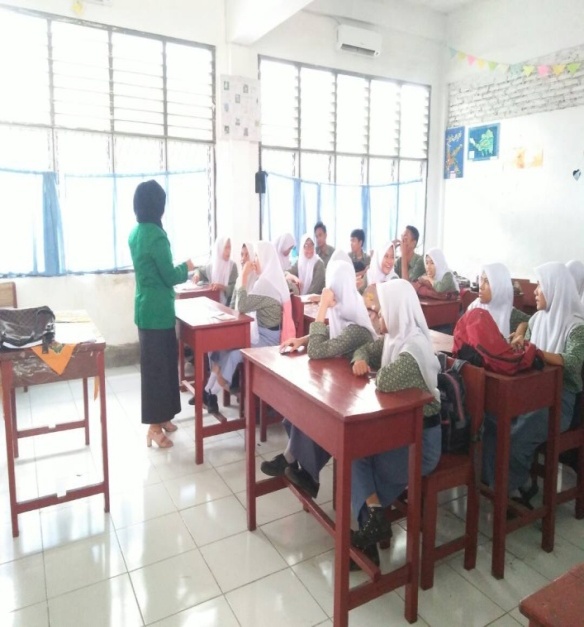 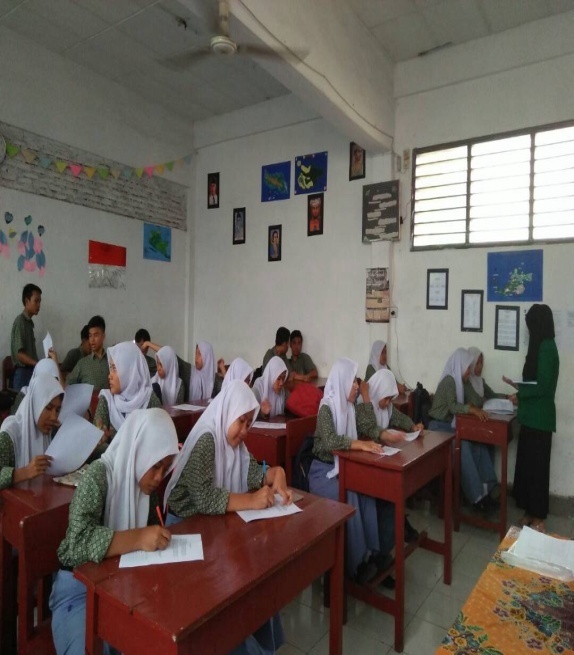 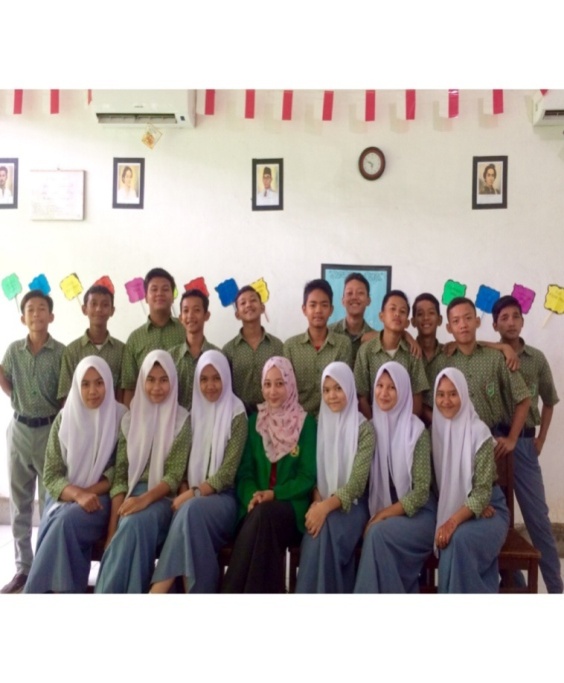 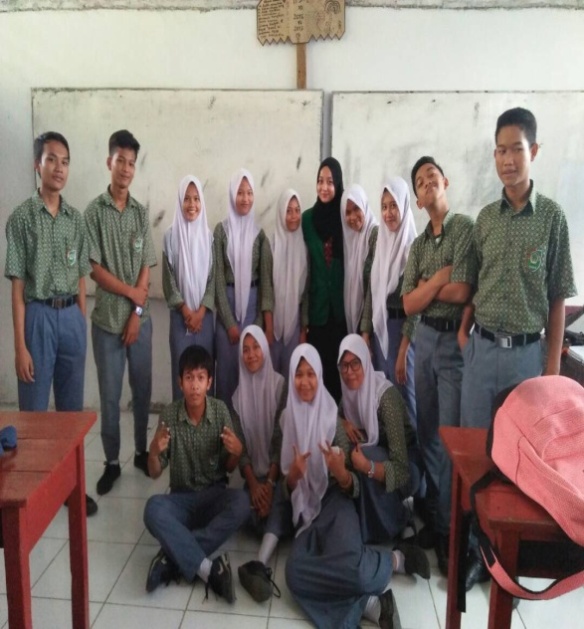 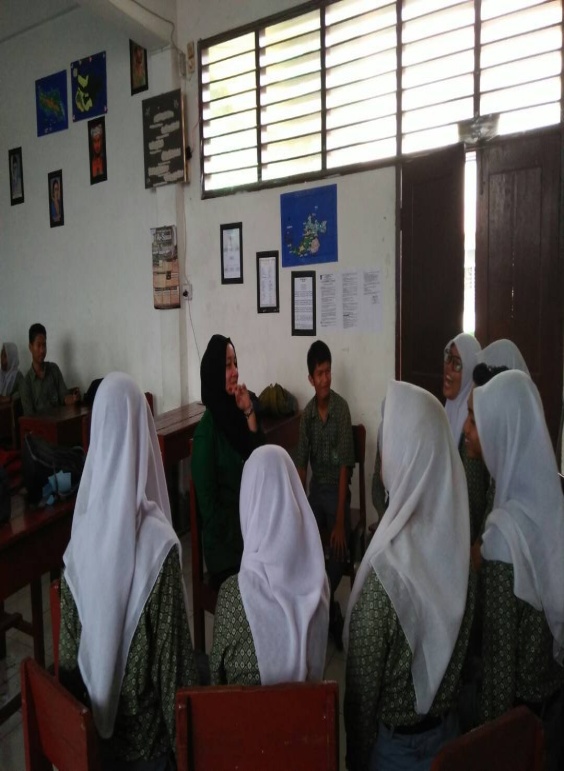 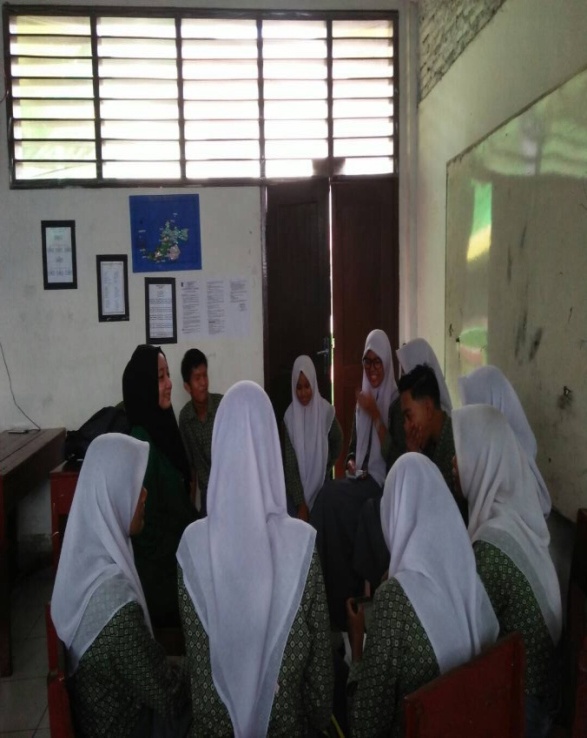 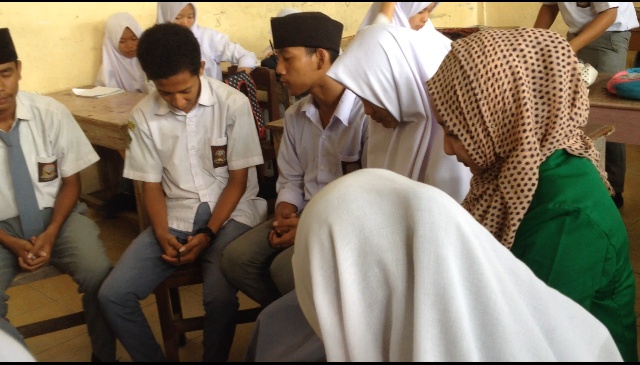 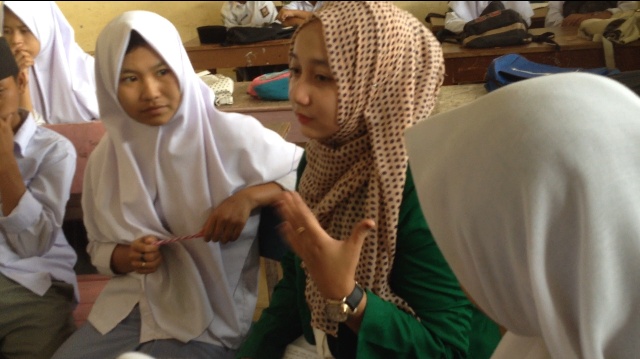 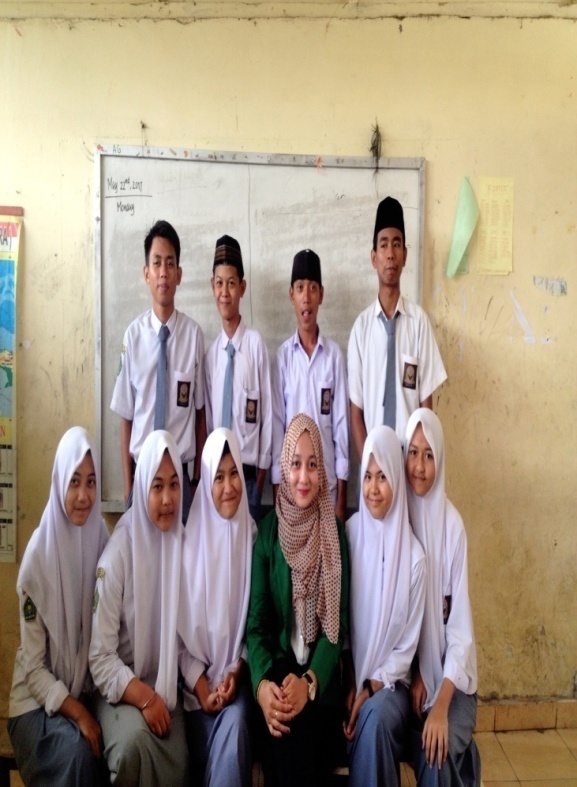 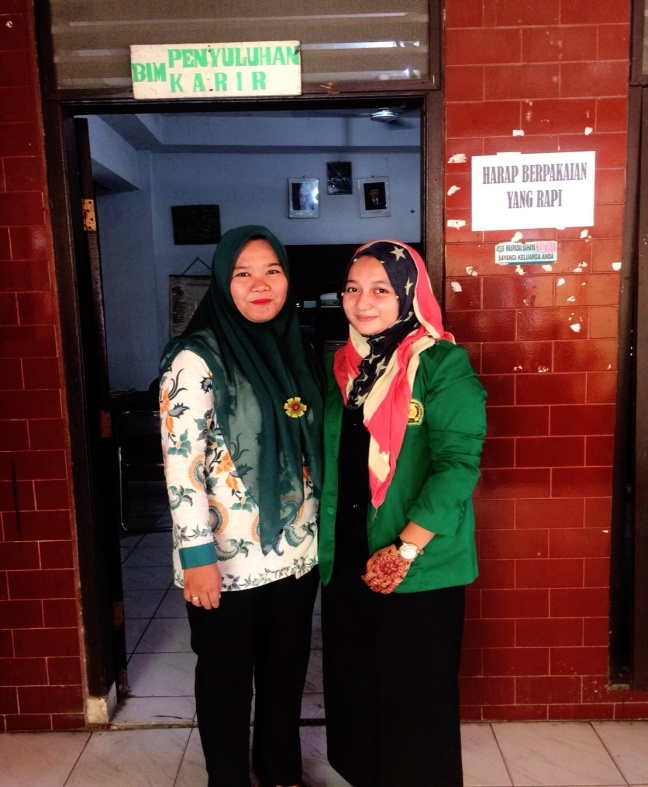 No        Pertanyaan SSSTSSTS1SaSeharusnya seragam sekolah disesuaikan dengan trend an model zaman sekarang2       Saya senang memakai make-up ke sekolah3Membawa alat-alat teknologi ke sekolah adalah hal yang wajar4Saya senang memakai baju seragam sekolah dengan tren sekarang5Saya senang berpakaian rapi yang sesuai peraturan sekolah6Jj  Saya senang memakai pakaian yang lagi nge-tren sekarang7B  Saya suka menghabiskan uang jajan saya untuk membeli hal-hal yang saya inginkan8      Saya lebih merasa bersyukur dengan penampilan saya yang tidak berlebihan9      Saya sangat suka nongkrong di café bersama teman, karena itu adalah hal yang sangat mengasyikkan.10      Saya sangat senang pergi ke pusat-pusat perbelanjaan sepulang dari sekolah11Saya lebih suka menghabiskan waktu dirumah dari pada di tempat-tempat hiburan12      Saya lebih suka menghabiskan waktu dengan membaca buku dari pada jalan-jalan13      Apabila saya memiliki uang yang banyak, saya akan menghabiskan uang itu untuk berbelanja membeli yang saya inginkan14Sa  Menurut saya mengutamakan eksistensi saya melalui gaya tren dimasa kini dibandingkan mengembangkan bakat saya15     Saya selalu berusaha untuk mengembangkan bakat yang saya miliki16     Saya tidak akan malu untuk melakukan hal-hal yang bisa mengembangkan bakat saya17Lebih baik membeli barang yang dapat digunakan  langsung dari pada membeli barang yang harus di olah dulu18      Saya lebih senang membeli sesuatu yang dapat dikonsumsi langsung19Sa Menurut saya membuat sesuatu dengan tangan sendiri lebih menyenangkan dari pada membeli barang di took20S    Saya sangat suka membuat sesuatu yang dapat dijual kepada teman21      Apabila saya memiliki barang mewah, saya merasa lebih hebat dan percaya diri22      Apabila ada alat tercanggih yang dipromosikan (HP,Ipad,Iphone,dll) saya akan berusaha untuk membelinya23M Menurut saya memiliki barang mewah tidaklah menunjukkan bahwa seseorang itu lebi tinggi dari pada orang lain24      Seorang pelajar seharusnya belum pantas memiliki barang mewah25 Memiliki pacar satu sekolah menurut saya sangat menyenangkan26SaBerpacaran di lingkungan sekolah adalah hal yang dapat dimaklumi27       Seorang pelajar seharusnya datang ke sekolah dengan membawa alat-alat yang mendukung kegiatan belajarnya28Pacaran disekolah seharusnya menjadikan motivasi dalam belajar29Sa Menurut saya wanita yang memakai make-up ke sekolah adalah hal yang wajar-wajar saja30      Saya suka mengikuti cara bergaya para pelajar yang ada di sinetron31      Saya tidak suka film-film remaja di TV yang menayangkan adegan percintaan di sekolah32M   Saya tidak ingin memiliki pacar satu sekolah33Apabila saya memiliki banyak uang saya lebih suka menghabiskan secara langsung membeli barang-barang mahal34      Apabila ada barang-barang terbaru saya akan berusaha membelinya35      Apabila saya memiliki banyak uang saya akan menabungkan uang saya36      Apabila ada barang-barang terbaru saya akan menabung untuk membeli yang menjadi kebutuhan sayaNo        Pertanyaan SSSTSSTS1Sa Seharusnya seragam sekolah disesuaikan dengan trend an model zaman sekarang2       Saya senang memakai make-up ke sekolah3       Membawa alat-alat teknologi ke sekolah adalah hal yang wajar4       Saya senang memakai baju seragam sekolah dengan tren sekarang5       Saya senang berpakaian rapi yang sesuai peraturan sekolah6Jj  Saya senang memakai pakaian yang lagi nge-tren sekarang7      Saya sangat suka nongkrong di café bersama teman, karena itu adalah hal yang sangat mengasyikkan.8      Saya sangat senang pergi ke pusat-pusat perbelanjaan sepulang dari sekolah9Saya lebih suka menghabiskan waktu dirumah dari pada di tempat-tempat hiburan10      Saya lebih suka menghabiskan waktu dengan membaca buku dari pada jalan-jalan11Sa  Menurut saya mengutamakan eksistensi saya melalui gaya tren dimasa kini dibandingkan mengembangkan bakat saya12     Saya selalu berusaha untuk mengembangkan bakat yang saya miliki13     Saya tidak akan malu untuk melakukan hal-hal yang bisa mengembangkan bakat saya14      Saya lebih senang membeli sesuatu yang dapat dikonsumsi langsung15Sa Menurut saya membuat sesuatu dengan tangan sendiri lebih menyenangkan dari pada membeli barang di took16      Apabila saya memiliki barang mewah, saya merasa lebih hebat dan percaya diri17      Apabila ada alat tercanggih yang dipromosikan (HP,Ipad,Iphone,dll) saya akan berusaha untuk membelinya18M Menurut saya memiliki barang mewah tidaklah menunjukkan bahwa seseorang itu lebi tinggi dari pada orang lain19      Seorang pelajar seharusnya belum pantas memiliki barang mewah20 Memiliki pacar satu sekolah menurut saya sangat menyenangkan21Sa   Berpacaran di lingkungan sekolah adalah hal yang dapat dimaklumi22       Seorang pelajar seharusnya datang ke sekolah dengan membawa alat-alat yang mendukung kegiatan belajarnya23       Pacaran disekolah seharusnya menjadikan motivasi dalam belajar24Sa Menurut saya wanita yang memakai make-up ke sekolah adalah hal yang wajar-wajar saja25M   Saya tidak ingin memiliki pacar satu sekolah26      Apabila saya memiliki banyak uang saya akan menabungkan uang sayaTabel r Product MomentTabel r Product MomentTabel r Product MomentTabel r Product MomentPada Sig.0,05 (Two Tail)Pada Sig.0,05 (Two Tail)Pada Sig.0,05 (Two Tail)Pada Sig.0,05 (Two Tail)NrNrNrNrNrNr10.997410.301810.2161210.1771610.1542010.13820.95420.297820.2151220.1761620.1532020.13730.878430.294830.2131230.1761630.1532030.13740.811440.291840.2121240.1751640.1522040.13750.754450.288850.2111250.1741650.1522050.13660.707460.285860.211260.1741660.1512060.13670.666470.282870.2081270.1731670.1512070.13680.632480.279880.2071280.1721680.1512080.13590.602490.276890.2061290.1721690.152090.135100.576500.273900.2051300.1711700.152100.135110.553510.271910.2041310.171710.1492110.134120.532520.268920.2031320.171720.1492120.134130.514530.266930.2021330.1691730.1482130.134140.497540.263940.2011340.1681740.1482140.134150.482550.261950.21350.1681750.1482150.133160.468560.259960.1991360.1671760.1472160.133170.456570.256970.1981370.1671770.1472170.133180.444580.254980.1971380.1661780.1462180.132190.433590.252990.1961390.1651790.1462190.132200.423600.251000.1951400.1651800.1462200.132210.413610.2481010.1941410.1641810.1452210.131220.404620.2461020.1931420.1641820.1452220.131230.396630.2441030.1921430.1631830.1442230.131240.388640.2421040.1911440.1631840.1442240.131250.381650.241050.191450.1621850.1442250.13260.374660.2391060.1891460.1611860.1432260.13270.367670.2371070.1881470.1611870.1432270.13280.361680.2351080.1871480.161880.1422280.129290.355690.2341090.1871490.161890.1422290.129300.349700.2321100.1861500.1591900.1422300.129310.344710.231110.1851510.1591910.1412310.129320.339720.2291120.1841520.1581920.1412320.128330.334730.2271130.1831530.1581930.1412330.128340.329740.2261140.1821540.1571940.142340.128350.325750.2241150.1821550.1571950.142350.127360.329760.2231160.1811560.1561960.1392360.127370.316770.2211170.181570.1561970.1392370.127380.312780.221180.1791580.1551980.1392380.127390.308790.2191190.1791590.1551990.1382390.126400.304800.2171200.1781600.1542000.1382400.126d.f.TINGKAT SIGNIFIKANSITINGKAT SIGNIFIKANSITINGKAT SIGNIFIKANSITINGKAT SIGNIFIKANSITINGKAT SIGNIFIKANSITINGKAT SIGNIFIKANSITINGKAT SIGNIFIKANSIdua sisi20%10%5%2%1%0,2%0,1%satu sisi10%5%2,5%1%0,5%0,1%0,05%13,0786,31412,70631,82163,657318,309636,61921,8862,9204,3036,9659,92522,32731,59931,6382,3533,1824,5415,84110,21512,92441,5332,1322,7763,7474,6047,1738,61051,4762,0152,5713,3654,0325,8936,86961,4401,9432,4473,1433,7075,2085,95971,4151,8952,3652,9983,4994,7855,40881,3971,8602,3062,8963,3554,5015,04191,3831,8332,2622,8213,2504,2974,781101,3721,8122,2282,7643,1694,1444,587111,3631,7962,2012,7183,1064,0254,437121,3561,7822,1792,6813,0553,9304,318131,3501,7712,1602,6503,0123,8524,221141,3451,7612,1452,6242,9773,7874,140151,3411,7532,1312,6022,9473,7334,073161,3371,7462,1202,5832,9213,6864,015171,3331,7402,1102,5672,8983,6463,965181,3301,7342,1012,5522,8783,6103,922191,3281,7292,0932,5392,8613,5793,883201,3251,7252,0862,5282,8453,5523,850211,3231,7212,0802,5182,8313,5273,819221,3211,7172,0742,5082,8193,5053,792231,3191,7142,0692,5002,8073,4853,768241,3181,7112,0642,4922,7973,4673,745251,3161,7082,0602,4852,7873,4503,725261,3151,7062,0562,4792,7793,4353,707271,3141,7032,0522,4732,7713,4213,690281,3131,7012,0482,4672,7633,4083,674291,3111,6992,0452,4622,7563,3963,659301,3101,6972,0422,4572,7503,3853,646311,3091,6962,0402,4532,7443,3753,633321,3091,6942,0372,4492,7383,3653,622331,3081,6922,0352,4452,7333,3563,611341,3071,6912,0322,4412,7283,3483,601351,3061,6902,0302,4382,7243,3403,591361,3061,6882,0282,4342,7193,3333,582371,3051,6872,0262,4312,7153,3263,574381,3041,6862,0242,4292,7123,3193,566391,3041,6852,0232,4262,7083,3133,558401,3031,6842,0212,4232,7043,3073,551411,3031,6832,0202,4212,7013,3013,544421,3021,6822,0182,4182,6983,2963,538431,3021,6812,0172,4162,6953,2913,532441,3011,6802,0152,4142,6923,2863,526451,3011,6792,0142,4122,6903,2813,520461,3001,6792,0132,4102,6873,2773,515471,3001,6782,0122,4082,6853,2733,510481,2991,6772,0112,4072,6823,2693,505491,2991,6772,0102,4052,6803,2653,500501,2991,6762,0092,4032,6783,2613,496511,2981,6752,0082,4022,6763,2583,492521,2981,6752,0072,4002,6743,2553,488531,2981,6742,0062,3992,6723,2513,484541,2971,6742,0052,3972,6703,2483,480551,2971,6732,0042,3962,6683,2453,476561,2971,6732,0032,3952,6673,2423,473571,2971,6722,0022,3942,6653,2393,470581,2961,6722,0022,3922,6633,2373,466591,2961,6712,0012,3912,6623,2343,463601,2961,6712,0002,3902,6603,2323,460611,2961,6702,0002,3892,6593,2293,457621,2951,6701,9992,3882,6573,2273,454631,2951,6691,9982,3872,6563,2253,452641,2951,6691,9982,3862,6553,2233,449651,2951,6691,9972,3852,6543,2203,447661,2951,6681,9972,3842,6523,2183,444671,2941,6681,9962,3832,6513,2163,442681,2941,6681,9952,3822,6503,2143,439691,2941,6671,9952,3822,6493,2133,437701,2941,6671,9942,3812,6483,2113,435711,2941,6671,9942,3802,6473,2093,433721,2931,6661,9932,3792,6463,2073,431731,2931,6661,9932,3792,6453,2063,429741,2931,6661,9932,3782,6443,2043,427751,2931,6651,9922,3772,6433,2023,425761,2931,6651,9922,3762,6423,2013,423771,2931,6651,9912,3762,6413,1993,421781,2921,6651,9912,3752,6403,1983,420791,2921,6641,9902,3742,6403,1973,418801,2921,6641,9902,3742,6393,1953,416811,2921,6641,9902,3732,6383,1943,415821,2921,6641,9892,3732,6373,1933,413831,2921,6631,9892,3722,6363,1913,412841,2921,6631,9892,3722,6363,1903,410851,2921,6631,9882,3712,6353,1893,409861,2911,6631,9882,3702,6343,1883,407871,2911,6631,9882,3702,6343,1873,406881,2911,6621,9872,3692,6333,1853,405891,2911,6621,9872,3692,6323,1843,403901,2911,6621,9872,3682,6323,1833,402911,2911,6621,9862,3682,6313,1823,401921,2911,6621,9862,3682,6303,1813,399931,2911,6611,9862,3672,6303,1803,398941,2911,6611,9862,3672,6293,1793,397951,2911,6611,9852,3662,6293,1783,396961,2901,6611,9852,3662,6283,1773,395971,2901,6611,9852,3652,6273,1763,394981,2901,6611,9842,3652,6273,1753,393991,2901,6601,9842,3652,6263,1753,3921001,2901,6601,9842,3642,6263,1743,390NoPertanyaan Dari PenelitiJawaban Dari Guru Bk1Sudah berapa lama menjadi guru bk di sekolah ini, apakah Ibu melaksanakan jadwal layanan konseling kelompok?Saya sudah lama ngajar disini, saya disini sebagai guru bahasa Indonesia hanya saja saya diangkat kepala sekolah menjadi guru Bk. Saya masih ikut penataran guru bk maka saya masih belajar2Menurut ibu, masalah apakah yang sering terjadi disekolah ini khususnya kelas X ?Disini masalah siswa hanya masalah kurangnya sopan santur terhadap guru, minat belajar siswa juga rendah, masih ada siswa yang absen3Sesuai dengan judul saya apakah ada siswa yang bergaya hidup hedonisme bu ?Menurut saya disekolah ini terdapat siswa yang bergaya hidup hedonisme tapi hanya beberapa orang saja4Menurut ibu, hal apa yang harus dilakukan untuk menguragi gaya hidup hedonisme ?Menurut saya, kita sebagai guru bk harus memberikan pemahaman kepada siswa tersebut, dan mengetahui apa penyebabnya5Apakah ibu pernah melakukan layanan konseling kelompok untuk mengurangi gaya hidup hedonisme siswa bu ?Saya belum pernah melakukan konseling kelompok yang bertema gaya hidup hedonisme6Kebiasaan siswa yang bagaimana yang mengarah pada hedonisme?Bergaya mengikuti tern, suka nongkrong sepulang sekolah siswa. 7Kendala apa yang dihadapi ketika menanggulangi gaya hidup hedonisme?Tidak semua siswa yang paham dengan gaya hidup hedonism karena kebanyakan lebih mementingkan duniawi.